游游江山团队/散客确认书打印日期：2020/6/17 16:54:37甲方全球通南充和平东路网点全球通南充和平东路网点联系人余秀联系电话1552882156815528821568乙方重庆友联国际旅行社有限公司重庆友联国际旅行社有限公司联系人庞琳联系电话1301812956613018129566团期编号YN20200621庞琳08YN20200621庞琳08产品名称【花游记】昆大丽纯玩双飞5晚6天【花游记】昆大丽纯玩双飞5晚6天【花游记】昆大丽纯玩双飞5晚6天【花游记】昆大丽纯玩双飞5晚6天发团日期2020-06-212020-06-21回团日期2020-06-26参团人数2(2大)2(2大)大交通信息大交通信息大交通信息大交通信息大交通信息大交通信息大交通信息大交通信息启程 2020-06-21 MU5437 南充→昆明 12:40-14：3启程 2020-06-21 MU5437 南充→昆明 12:40-14：3启程 2020-06-21 MU5437 南充→昆明 12:40-14：3启程 2020-06-21 MU5437 南充→昆明 12:40-14：3启程 2020-06-21 MU5437 南充→昆明 12:40-14：3启程 2020-06-21 MU5437 南充→昆明 12:40-14：3启程 2020-06-21 MU5437 南充→昆明 12:40-14：3启程 2020-06-21 MU5437 南充→昆明 12:40-14：3旅客名单旅客名单旅客名单旅客名单旅客名单旅客名单旅客名单旅客名单姓名证件号码证件号码联系电话姓名证件号码证件号码联系电话1、陈书丹511325199912240222511325199912240222155081754322、何琼树512929197009100223512929197009100223重要提示：请仔细检查，名单一旦出错不可更改，只能退票后重买，造成损失，我社不予负责，出票名单以贵社提供的客人名单为准；具体航班时间及行程内容请参照出团通知。重要提示：请仔细检查，名单一旦出错不可更改，只能退票后重买，造成损失，我社不予负责，出票名单以贵社提供的客人名单为准；具体航班时间及行程内容请参照出团通知。重要提示：请仔细检查，名单一旦出错不可更改，只能退票后重买，造成损失，我社不予负责，出票名单以贵社提供的客人名单为准；具体航班时间及行程内容请参照出团通知。重要提示：请仔细检查，名单一旦出错不可更改，只能退票后重买，造成损失，我社不予负责，出票名单以贵社提供的客人名单为准；具体航班时间及行程内容请参照出团通知。重要提示：请仔细检查，名单一旦出错不可更改，只能退票后重买，造成损失，我社不予负责，出票名单以贵社提供的客人名单为准；具体航班时间及行程内容请参照出团通知。重要提示：请仔细检查，名单一旦出错不可更改，只能退票后重买，造成损失，我社不予负责，出票名单以贵社提供的客人名单为准；具体航班时间及行程内容请参照出团通知。重要提示：请仔细检查，名单一旦出错不可更改，只能退票后重买，造成损失，我社不予负责，出票名单以贵社提供的客人名单为准；具体航班时间及行程内容请参照出团通知。重要提示：请仔细检查，名单一旦出错不可更改，只能退票后重买，造成损失，我社不予负责，出票名单以贵社提供的客人名单为准；具体航班时间及行程内容请参照出团通知。费用明细费用明细费用明细费用明细费用明细费用明细费用明细费用明细序号项目项目数量单价小计备注备注1成人成人21650.003300.00合计总金额：叁仟叁佰元整总金额：叁仟叁佰元整总金额：叁仟叁佰元整总金额：叁仟叁佰元整3300.003300.003300.00请将款项汇入我社指定账户并传汇款凭证，如向非指定或员工个人账户等汇款，不作为团款确认，且造成的损失我社概不负责；出团前须结清所有费用！请将款项汇入我社指定账户并传汇款凭证，如向非指定或员工个人账户等汇款，不作为团款确认，且造成的损失我社概不负责；出团前须结清所有费用！请将款项汇入我社指定账户并传汇款凭证，如向非指定或员工个人账户等汇款，不作为团款确认，且造成的损失我社概不负责；出团前须结清所有费用！请将款项汇入我社指定账户并传汇款凭证，如向非指定或员工个人账户等汇款，不作为团款确认，且造成的损失我社概不负责；出团前须结清所有费用！请将款项汇入我社指定账户并传汇款凭证，如向非指定或员工个人账户等汇款，不作为团款确认，且造成的损失我社概不负责；出团前须结清所有费用！请将款项汇入我社指定账户并传汇款凭证，如向非指定或员工个人账户等汇款，不作为团款确认，且造成的损失我社概不负责；出团前须结清所有费用！请将款项汇入我社指定账户并传汇款凭证，如向非指定或员工个人账户等汇款，不作为团款确认，且造成的损失我社概不负责；出团前须结清所有费用！请将款项汇入我社指定账户并传汇款凭证，如向非指定或员工个人账户等汇款，不作为团款确认，且造成的损失我社概不负责；出团前须结清所有费用！账户信息账户信息账户信息账户信息账户信息账户信息账户信息账户信息重庆渝北银座村镇银行股份有限公司鸳鸯支行重庆渝北银座村镇银行股份有限公司鸳鸯支行重庆渝北银座村镇银行股份有限公司鸳鸯支行重庆友联国际旅行社有限公司重庆友联国际旅行社有限公司650008396600015650008396600015650008396600015农行上清寺支行农行上清寺支行农行上清寺支行重庆友联国际旅行社有限公司重庆友联国际旅行社有限公司310102010400153413101020104001534131010201040015341微信微信微信谢丰谢丰微信账号：13101095566微信账号：13101095566微信账号：13101095566重庆渝北银座村镇银行重庆渝北银座村镇银行重庆渝北银座村镇银行谢丰谢丰621347106100046008462134710610004600846213471061000460084行程安排行程安排行程安排行程安排行程安排行程安排行程安排行程安排2020/06/21南充-昆明南充-昆明南充-昆明南充-昆明南充-昆明南充-昆明南充-昆明2020/06/21乘机抵达【昆明长水国际机场】后，住后游客可自行游览昆明，品尝街头美食。昆明，一座充满生活闲情的“春之城”。山水围绕的城市，有着平淡、生趣的生活节奏；每条街道上都可能藏着历史留下的印记，每座老房子中都可能有“最滇味”的美食。昆明，一座等着你来发现、来探索的风情城市；昆明，欢迎您的到来！乘机抵达【昆明长水国际机场】后，住后游客可自行游览昆明，品尝街头美食。昆明，一座充满生活闲情的“春之城”。山水围绕的城市，有着平淡、生趣的生活节奏；每条街道上都可能藏着历史留下的印记，每座老房子中都可能有“最滇味”的美食。昆明，一座等着你来发现、来探索的风情城市；昆明，欢迎您的到来！乘机抵达【昆明长水国际机场】后，住后游客可自行游览昆明，品尝街头美食。昆明，一座充满生活闲情的“春之城”。山水围绕的城市，有着平淡、生趣的生活节奏；每条街道上都可能藏着历史留下的印记，每座老房子中都可能有“最滇味”的美食。昆明，一座等着你来发现、来探索的风情城市；昆明，欢迎您的到来！乘机抵达【昆明长水国际机场】后，住后游客可自行游览昆明，品尝街头美食。昆明，一座充满生活闲情的“春之城”。山水围绕的城市，有着平淡、生趣的生活节奏；每条街道上都可能藏着历史留下的印记，每座老房子中都可能有“最滇味”的美食。昆明，一座等着你来发现、来探索的风情城市；昆明，欢迎您的到来！乘机抵达【昆明长水国际机场】后，住后游客可自行游览昆明，品尝街头美食。昆明，一座充满生活闲情的“春之城”。山水围绕的城市，有着平淡、生趣的生活节奏；每条街道上都可能藏着历史留下的印记，每座老房子中都可能有“最滇味”的美食。昆明，一座等着你来发现、来探索的风情城市；昆明，欢迎您的到来！乘机抵达【昆明长水国际机场】后，住后游客可自行游览昆明，品尝街头美食。昆明，一座充满生活闲情的“春之城”。山水围绕的城市，有着平淡、生趣的生活节奏；每条街道上都可能藏着历史留下的印记，每座老房子中都可能有“最滇味”的美食。昆明，一座等着你来发现、来探索的风情城市；昆明，欢迎您的到来！乘机抵达【昆明长水国际机场】后，住后游客可自行游览昆明，品尝街头美食。昆明，一座充满生活闲情的“春之城”。山水围绕的城市，有着平淡、生趣的生活节奏；每条街道上都可能藏着历史留下的印记，每座老房子中都可能有“最滇味”的美食。昆明，一座等着你来发现、来探索的风情城市；昆明，欢迎您的到来！2020/06/21早餐：不含；午餐：不含；晚餐：不含；住宿：团队标间早餐：不含；午餐：不含；晚餐：不含；住宿：团队标间早餐：不含；午餐：不含；晚餐：不含；住宿：团队标间早餐：不含；午餐：不含；晚餐：不含；住宿：团队标间早餐：不含；午餐：不含；晚餐：不含；住宿：团队标间早餐：不含；午餐：不含；晚餐：不含；住宿：团队标间早餐：不含；午餐：不含；晚餐：不含；住宿：团队标间2020/06/22昆明-大理-丽江昆明-大理-丽江昆明-大理-丽江昆明-大理-丽江昆明-大理-丽江昆明-大理-丽江昆明-大理-丽江2020/06/22昆明酒店早餐后，乘车前往大理，抵达后前往乘坐【洱海大游船】（游览时间不低于60分钟），观苍洱山水自然风光，观苍山“晓邑画屏，苍山春雷，云横玉带，风眼生辉，碧水叠宕，玉局浮云，溪瀑丸石，金霞夕照”，看洱海“金梭烟云，海镜开天，岚霭普陀，沧波渔舟，海阁风涛，海水秋色，洱海映月”，让您因山水陶醉，赏心悦目，心旷神怡，流连忘返。游船抵达【罗荃半岛】（游览时间不低于30分钟），罗荃半岛旅游区位于洱海东岸，是洱海中典型的半岛，古称罗荃山，她正对苍山，紧邻洱海，三面环水，内含‘天镜阁’，‘罗荃塔’等小景点，是观赏大理苍洱山水自然风光的最佳位置。游览结束后乘车前往丽江，晚餐品尝雪山融水滋养的丽江特色美食三文鱼，晚餐后入住酒店。昆明酒店早餐后，乘车前往大理，抵达后前往乘坐【洱海大游船】（游览时间不低于60分钟），观苍洱山水自然风光，观苍山“晓邑画屏，苍山春雷，云横玉带，风眼生辉，碧水叠宕，玉局浮云，溪瀑丸石，金霞夕照”，看洱海“金梭烟云，海镜开天，岚霭普陀，沧波渔舟，海阁风涛，海水秋色，洱海映月”，让您因山水陶醉，赏心悦目，心旷神怡，流连忘返。游船抵达【罗荃半岛】（游览时间不低于30分钟），罗荃半岛旅游区位于洱海东岸，是洱海中典型的半岛，古称罗荃山，她正对苍山，紧邻洱海，三面环水，内含‘天镜阁’，‘罗荃塔’等小景点，是观赏大理苍洱山水自然风光的最佳位置。游览结束后乘车前往丽江，晚餐品尝雪山融水滋养的丽江特色美食三文鱼，晚餐后入住酒店。昆明酒店早餐后，乘车前往大理，抵达后前往乘坐【洱海大游船】（游览时间不低于60分钟），观苍洱山水自然风光，观苍山“晓邑画屏，苍山春雷，云横玉带，风眼生辉，碧水叠宕，玉局浮云，溪瀑丸石，金霞夕照”，看洱海“金梭烟云，海镜开天，岚霭普陀，沧波渔舟，海阁风涛，海水秋色，洱海映月”，让您因山水陶醉，赏心悦目，心旷神怡，流连忘返。游船抵达【罗荃半岛】（游览时间不低于30分钟），罗荃半岛旅游区位于洱海东岸，是洱海中典型的半岛，古称罗荃山，她正对苍山，紧邻洱海，三面环水，内含‘天镜阁’，‘罗荃塔’等小景点，是观赏大理苍洱山水自然风光的最佳位置。游览结束后乘车前往丽江，晚餐品尝雪山融水滋养的丽江特色美食三文鱼，晚餐后入住酒店。昆明酒店早餐后，乘车前往大理，抵达后前往乘坐【洱海大游船】（游览时间不低于60分钟），观苍洱山水自然风光，观苍山“晓邑画屏，苍山春雷，云横玉带，风眼生辉，碧水叠宕，玉局浮云，溪瀑丸石，金霞夕照”，看洱海“金梭烟云，海镜开天，岚霭普陀，沧波渔舟，海阁风涛，海水秋色，洱海映月”，让您因山水陶醉，赏心悦目，心旷神怡，流连忘返。游船抵达【罗荃半岛】（游览时间不低于30分钟），罗荃半岛旅游区位于洱海东岸，是洱海中典型的半岛，古称罗荃山，她正对苍山，紧邻洱海，三面环水，内含‘天镜阁’，‘罗荃塔’等小景点，是观赏大理苍洱山水自然风光的最佳位置。游览结束后乘车前往丽江，晚餐品尝雪山融水滋养的丽江特色美食三文鱼，晚餐后入住酒店。昆明酒店早餐后，乘车前往大理，抵达后前往乘坐【洱海大游船】（游览时间不低于60分钟），观苍洱山水自然风光，观苍山“晓邑画屏，苍山春雷，云横玉带，风眼生辉，碧水叠宕，玉局浮云，溪瀑丸石，金霞夕照”，看洱海“金梭烟云，海镜开天，岚霭普陀，沧波渔舟，海阁风涛，海水秋色，洱海映月”，让您因山水陶醉，赏心悦目，心旷神怡，流连忘返。游船抵达【罗荃半岛】（游览时间不低于30分钟），罗荃半岛旅游区位于洱海东岸，是洱海中典型的半岛，古称罗荃山，她正对苍山，紧邻洱海，三面环水，内含‘天镜阁’，‘罗荃塔’等小景点，是观赏大理苍洱山水自然风光的最佳位置。游览结束后乘车前往丽江，晚餐品尝雪山融水滋养的丽江特色美食三文鱼，晚餐后入住酒店。昆明酒店早餐后，乘车前往大理，抵达后前往乘坐【洱海大游船】（游览时间不低于60分钟），观苍洱山水自然风光，观苍山“晓邑画屏，苍山春雷，云横玉带，风眼生辉，碧水叠宕，玉局浮云，溪瀑丸石，金霞夕照”，看洱海“金梭烟云，海镜开天，岚霭普陀，沧波渔舟，海阁风涛，海水秋色，洱海映月”，让您因山水陶醉，赏心悦目，心旷神怡，流连忘返。游船抵达【罗荃半岛】（游览时间不低于30分钟），罗荃半岛旅游区位于洱海东岸，是洱海中典型的半岛，古称罗荃山，她正对苍山，紧邻洱海，三面环水，内含‘天镜阁’，‘罗荃塔’等小景点，是观赏大理苍洱山水自然风光的最佳位置。游览结束后乘车前往丽江，晚餐品尝雪山融水滋养的丽江特色美食三文鱼，晚餐后入住酒店。昆明酒店早餐后，乘车前往大理，抵达后前往乘坐【洱海大游船】（游览时间不低于60分钟），观苍洱山水自然风光，观苍山“晓邑画屏，苍山春雷，云横玉带，风眼生辉，碧水叠宕，玉局浮云，溪瀑丸石，金霞夕照”，看洱海“金梭烟云，海镜开天，岚霭普陀，沧波渔舟，海阁风涛，海水秋色，洱海映月”，让您因山水陶醉，赏心悦目，心旷神怡，流连忘返。游船抵达【罗荃半岛】（游览时间不低于30分钟），罗荃半岛旅游区位于洱海东岸，是洱海中典型的半岛，古称罗荃山，她正对苍山，紧邻洱海，三面环水，内含‘天镜阁’，‘罗荃塔’等小景点，是观赏大理苍洱山水自然风光的最佳位置。游览结束后乘车前往丽江，晚餐品尝雪山融水滋养的丽江特色美食三文鱼，晚餐后入住酒店。2020/06/22早餐：含；午餐：含；晚餐：含；住宿：团队标间早餐：含；午餐：含；晚餐：含；住宿：团队标间早餐：含；午餐：含；晚餐：含；住宿：团队标间早餐：含；午餐：含；晚餐：含；住宿：团队标间早餐：含；午餐：含；晚餐：含；住宿：团队标间早餐：含；午餐：含；晚餐：含；住宿：团队标间早餐：含；午餐：含；晚餐：含；住宿：团队标间2020/06/23丽江-丽江丽江-丽江丽江-丽江丽江-丽江丽江-丽江丽江-丽江丽江-丽江2020/06/23丽江—玉龙雪山丽江古城酒店早餐后，乘车前往游览国家5A级景区【玉龙雪山】（游览3小时：含排队时间，午餐为雪山餐包），它是纳西族保护神“三朵”的化身，是凄美的殉情天堂，是险秀奇美的冰川博物馆。乘坐】登临雪峰，饱览姿态万千的雪域风光，抒发一览众山小的凌云壮志；万年不化的冰川近在眼前，云南横断山脉的秀美，一览无遗……。索道之后前往游览【蓝月谷】，源自雪山的万古冰雪消融之后顺着峭壁流淌而下，不断汇集为山涧、溪流，最终在蓝月谷中形成了清澈见底、甘冽无比的河流。晴天时，水的颜色是蓝色的，山谷呈月牙形，远看就像一轮蓝色的月亮镶嵌在玉龙雪山脚下。因河床由白色石灰岩构成，下雨时水会变成白色，所以又叫白水河。之后前往观赏原生态大型实景演出【印象丽江】，它以雪山为背景，民俗文化为载体，用大手笔的写意，汲天地之灵气，取自然之大成，在海拔3100米的世界上最高的演出场地，让生命的真实与震撼，如此贴近每一个人，是一场真正意义上的荡涤灵魂的盛宴。游览结束后，前往观看大型歌舞表演【丽江千古情】，用IMAX3D的大片视觉，重现《纳西创世纪》、《泸沽女儿国》、《马帮传奇》、《木府辉煌》、《玉龙第三国》等丽江长达千年的历史与传说，引领观众穿越雪山，在旷远原始的洪荒之域、在泸沽湖畔的摩梭花楼、在挟风裹雨的茶马古道、在金碧辉煌的木府、在浪漫凄情的玉龙第三国、在世外桃源般的香巴拉相约一场风花雪月的邂逅，感受一个美丽的时刻。全剧有高空反重力走月亮、大鹏神鸟救祖、高空撞门杠、水雷、洪水、瀑布、雨帘栈道、大型雪山机械模型等上万套高科技机械与原生态艺术相结合，勾勒出一部充满着灵与肉、血与泪、生与死、情与爱的文化传奇。之后游览世界文化遗产、国家5A级景区【丽江古城】，随意、自然的生活，如同水的慵懒，阳光的温情，一缕幽香熏染着纳西情韵的古镇。流水、小桥、人家，宛若秀丽的江南，独自沉沦在那份自在与悠然之中，游客请自行选择品尝古城内小吃、美食，游览结束后自行返回酒店。丽江—玉龙雪山丽江古城酒店早餐后，乘车前往游览国家5A级景区【玉龙雪山】（游览3小时：含排队时间，午餐为雪山餐包），它是纳西族保护神“三朵”的化身，是凄美的殉情天堂，是险秀奇美的冰川博物馆。乘坐】登临雪峰，饱览姿态万千的雪域风光，抒发一览众山小的凌云壮志；万年不化的冰川近在眼前，云南横断山脉的秀美，一览无遗……。索道之后前往游览【蓝月谷】，源自雪山的万古冰雪消融之后顺着峭壁流淌而下，不断汇集为山涧、溪流，最终在蓝月谷中形成了清澈见底、甘冽无比的河流。晴天时，水的颜色是蓝色的，山谷呈月牙形，远看就像一轮蓝色的月亮镶嵌在玉龙雪山脚下。因河床由白色石灰岩构成，下雨时水会变成白色，所以又叫白水河。之后前往观赏原生态大型实景演出【印象丽江】，它以雪山为背景，民俗文化为载体，用大手笔的写意，汲天地之灵气，取自然之大成，在海拔3100米的世界上最高的演出场地，让生命的真实与震撼，如此贴近每一个人，是一场真正意义上的荡涤灵魂的盛宴。游览结束后，前往观看大型歌舞表演【丽江千古情】，用IMAX3D的大片视觉，重现《纳西创世纪》、《泸沽女儿国》、《马帮传奇》、《木府辉煌》、《玉龙第三国》等丽江长达千年的历史与传说，引领观众穿越雪山，在旷远原始的洪荒之域、在泸沽湖畔的摩梭花楼、在挟风裹雨的茶马古道、在金碧辉煌的木府、在浪漫凄情的玉龙第三国、在世外桃源般的香巴拉相约一场风花雪月的邂逅，感受一个美丽的时刻。全剧有高空反重力走月亮、大鹏神鸟救祖、高空撞门杠、水雷、洪水、瀑布、雨帘栈道、大型雪山机械模型等上万套高科技机械与原生态艺术相结合，勾勒出一部充满着灵与肉、血与泪、生与死、情与爱的文化传奇。之后游览世界文化遗产、国家5A级景区【丽江古城】，随意、自然的生活，如同水的慵懒，阳光的温情，一缕幽香熏染着纳西情韵的古镇。流水、小桥、人家，宛若秀丽的江南，独自沉沦在那份自在与悠然之中，游客请自行选择品尝古城内小吃、美食，游览结束后自行返回酒店。丽江—玉龙雪山丽江古城酒店早餐后，乘车前往游览国家5A级景区【玉龙雪山】（游览3小时：含排队时间，午餐为雪山餐包），它是纳西族保护神“三朵”的化身，是凄美的殉情天堂，是险秀奇美的冰川博物馆。乘坐】登临雪峰，饱览姿态万千的雪域风光，抒发一览众山小的凌云壮志；万年不化的冰川近在眼前，云南横断山脉的秀美，一览无遗……。索道之后前往游览【蓝月谷】，源自雪山的万古冰雪消融之后顺着峭壁流淌而下，不断汇集为山涧、溪流，最终在蓝月谷中形成了清澈见底、甘冽无比的河流。晴天时，水的颜色是蓝色的，山谷呈月牙形，远看就像一轮蓝色的月亮镶嵌在玉龙雪山脚下。因河床由白色石灰岩构成，下雨时水会变成白色，所以又叫白水河。之后前往观赏原生态大型实景演出【印象丽江】，它以雪山为背景，民俗文化为载体，用大手笔的写意，汲天地之灵气，取自然之大成，在海拔3100米的世界上最高的演出场地，让生命的真实与震撼，如此贴近每一个人，是一场真正意义上的荡涤灵魂的盛宴。游览结束后，前往观看大型歌舞表演【丽江千古情】，用IMAX3D的大片视觉，重现《纳西创世纪》、《泸沽女儿国》、《马帮传奇》、《木府辉煌》、《玉龙第三国》等丽江长达千年的历史与传说，引领观众穿越雪山，在旷远原始的洪荒之域、在泸沽湖畔的摩梭花楼、在挟风裹雨的茶马古道、在金碧辉煌的木府、在浪漫凄情的玉龙第三国、在世外桃源般的香巴拉相约一场风花雪月的邂逅，感受一个美丽的时刻。全剧有高空反重力走月亮、大鹏神鸟救祖、高空撞门杠、水雷、洪水、瀑布、雨帘栈道、大型雪山机械模型等上万套高科技机械与原生态艺术相结合，勾勒出一部充满着灵与肉、血与泪、生与死、情与爱的文化传奇。之后游览世界文化遗产、国家5A级景区【丽江古城】，随意、自然的生活，如同水的慵懒，阳光的温情，一缕幽香熏染着纳西情韵的古镇。流水、小桥、人家，宛若秀丽的江南，独自沉沦在那份自在与悠然之中，游客请自行选择品尝古城内小吃、美食，游览结束后自行返回酒店。丽江—玉龙雪山丽江古城酒店早餐后，乘车前往游览国家5A级景区【玉龙雪山】（游览3小时：含排队时间，午餐为雪山餐包），它是纳西族保护神“三朵”的化身，是凄美的殉情天堂，是险秀奇美的冰川博物馆。乘坐】登临雪峰，饱览姿态万千的雪域风光，抒发一览众山小的凌云壮志；万年不化的冰川近在眼前，云南横断山脉的秀美，一览无遗……。索道之后前往游览【蓝月谷】，源自雪山的万古冰雪消融之后顺着峭壁流淌而下，不断汇集为山涧、溪流，最终在蓝月谷中形成了清澈见底、甘冽无比的河流。晴天时，水的颜色是蓝色的，山谷呈月牙形，远看就像一轮蓝色的月亮镶嵌在玉龙雪山脚下。因河床由白色石灰岩构成，下雨时水会变成白色，所以又叫白水河。之后前往观赏原生态大型实景演出【印象丽江】，它以雪山为背景，民俗文化为载体，用大手笔的写意，汲天地之灵气，取自然之大成，在海拔3100米的世界上最高的演出场地，让生命的真实与震撼，如此贴近每一个人，是一场真正意义上的荡涤灵魂的盛宴。游览结束后，前往观看大型歌舞表演【丽江千古情】，用IMAX3D的大片视觉，重现《纳西创世纪》、《泸沽女儿国》、《马帮传奇》、《木府辉煌》、《玉龙第三国》等丽江长达千年的历史与传说，引领观众穿越雪山，在旷远原始的洪荒之域、在泸沽湖畔的摩梭花楼、在挟风裹雨的茶马古道、在金碧辉煌的木府、在浪漫凄情的玉龙第三国、在世外桃源般的香巴拉相约一场风花雪月的邂逅，感受一个美丽的时刻。全剧有高空反重力走月亮、大鹏神鸟救祖、高空撞门杠、水雷、洪水、瀑布、雨帘栈道、大型雪山机械模型等上万套高科技机械与原生态艺术相结合，勾勒出一部充满着灵与肉、血与泪、生与死、情与爱的文化传奇。之后游览世界文化遗产、国家5A级景区【丽江古城】，随意、自然的生活，如同水的慵懒，阳光的温情，一缕幽香熏染着纳西情韵的古镇。流水、小桥、人家，宛若秀丽的江南，独自沉沦在那份自在与悠然之中，游客请自行选择品尝古城内小吃、美食，游览结束后自行返回酒店。丽江—玉龙雪山丽江古城酒店早餐后，乘车前往游览国家5A级景区【玉龙雪山】（游览3小时：含排队时间，午餐为雪山餐包），它是纳西族保护神“三朵”的化身，是凄美的殉情天堂，是险秀奇美的冰川博物馆。乘坐】登临雪峰，饱览姿态万千的雪域风光，抒发一览众山小的凌云壮志；万年不化的冰川近在眼前，云南横断山脉的秀美，一览无遗……。索道之后前往游览【蓝月谷】，源自雪山的万古冰雪消融之后顺着峭壁流淌而下，不断汇集为山涧、溪流，最终在蓝月谷中形成了清澈见底、甘冽无比的河流。晴天时，水的颜色是蓝色的，山谷呈月牙形，远看就像一轮蓝色的月亮镶嵌在玉龙雪山脚下。因河床由白色石灰岩构成，下雨时水会变成白色，所以又叫白水河。之后前往观赏原生态大型实景演出【印象丽江】，它以雪山为背景，民俗文化为载体，用大手笔的写意，汲天地之灵气，取自然之大成，在海拔3100米的世界上最高的演出场地，让生命的真实与震撼，如此贴近每一个人，是一场真正意义上的荡涤灵魂的盛宴。游览结束后，前往观看大型歌舞表演【丽江千古情】，用IMAX3D的大片视觉，重现《纳西创世纪》、《泸沽女儿国》、《马帮传奇》、《木府辉煌》、《玉龙第三国》等丽江长达千年的历史与传说，引领观众穿越雪山，在旷远原始的洪荒之域、在泸沽湖畔的摩梭花楼、在挟风裹雨的茶马古道、在金碧辉煌的木府、在浪漫凄情的玉龙第三国、在世外桃源般的香巴拉相约一场风花雪月的邂逅，感受一个美丽的时刻。全剧有高空反重力走月亮、大鹏神鸟救祖、高空撞门杠、水雷、洪水、瀑布、雨帘栈道、大型雪山机械模型等上万套高科技机械与原生态艺术相结合，勾勒出一部充满着灵与肉、血与泪、生与死、情与爱的文化传奇。之后游览世界文化遗产、国家5A级景区【丽江古城】，随意、自然的生活，如同水的慵懒，阳光的温情，一缕幽香熏染着纳西情韵的古镇。流水、小桥、人家，宛若秀丽的江南，独自沉沦在那份自在与悠然之中，游客请自行选择品尝古城内小吃、美食，游览结束后自行返回酒店。丽江—玉龙雪山丽江古城酒店早餐后，乘车前往游览国家5A级景区【玉龙雪山】（游览3小时：含排队时间，午餐为雪山餐包），它是纳西族保护神“三朵”的化身，是凄美的殉情天堂，是险秀奇美的冰川博物馆。乘坐】登临雪峰，饱览姿态万千的雪域风光，抒发一览众山小的凌云壮志；万年不化的冰川近在眼前，云南横断山脉的秀美，一览无遗……。索道之后前往游览【蓝月谷】，源自雪山的万古冰雪消融之后顺着峭壁流淌而下，不断汇集为山涧、溪流，最终在蓝月谷中形成了清澈见底、甘冽无比的河流。晴天时，水的颜色是蓝色的，山谷呈月牙形，远看就像一轮蓝色的月亮镶嵌在玉龙雪山脚下。因河床由白色石灰岩构成，下雨时水会变成白色，所以又叫白水河。之后前往观赏原生态大型实景演出【印象丽江】，它以雪山为背景，民俗文化为载体，用大手笔的写意，汲天地之灵气，取自然之大成，在海拔3100米的世界上最高的演出场地，让生命的真实与震撼，如此贴近每一个人，是一场真正意义上的荡涤灵魂的盛宴。游览结束后，前往观看大型歌舞表演【丽江千古情】，用IMAX3D的大片视觉，重现《纳西创世纪》、《泸沽女儿国》、《马帮传奇》、《木府辉煌》、《玉龙第三国》等丽江长达千年的历史与传说，引领观众穿越雪山，在旷远原始的洪荒之域、在泸沽湖畔的摩梭花楼、在挟风裹雨的茶马古道、在金碧辉煌的木府、在浪漫凄情的玉龙第三国、在世外桃源般的香巴拉相约一场风花雪月的邂逅，感受一个美丽的时刻。全剧有高空反重力走月亮、大鹏神鸟救祖、高空撞门杠、水雷、洪水、瀑布、雨帘栈道、大型雪山机械模型等上万套高科技机械与原生态艺术相结合，勾勒出一部充满着灵与肉、血与泪、生与死、情与爱的文化传奇。之后游览世界文化遗产、国家5A级景区【丽江古城】，随意、自然的生活，如同水的慵懒，阳光的温情，一缕幽香熏染着纳西情韵的古镇。流水、小桥、人家，宛若秀丽的江南，独自沉沦在那份自在与悠然之中，游客请自行选择品尝古城内小吃、美食，游览结束后自行返回酒店。丽江—玉龙雪山丽江古城酒店早餐后，乘车前往游览国家5A级景区【玉龙雪山】（游览3小时：含排队时间，午餐为雪山餐包），它是纳西族保护神“三朵”的化身，是凄美的殉情天堂，是险秀奇美的冰川博物馆。乘坐】登临雪峰，饱览姿态万千的雪域风光，抒发一览众山小的凌云壮志；万年不化的冰川近在眼前，云南横断山脉的秀美，一览无遗……。索道之后前往游览【蓝月谷】，源自雪山的万古冰雪消融之后顺着峭壁流淌而下，不断汇集为山涧、溪流，最终在蓝月谷中形成了清澈见底、甘冽无比的河流。晴天时，水的颜色是蓝色的，山谷呈月牙形，远看就像一轮蓝色的月亮镶嵌在玉龙雪山脚下。因河床由白色石灰岩构成，下雨时水会变成白色，所以又叫白水河。之后前往观赏原生态大型实景演出【印象丽江】，它以雪山为背景，民俗文化为载体，用大手笔的写意，汲天地之灵气，取自然之大成，在海拔3100米的世界上最高的演出场地，让生命的真实与震撼，如此贴近每一个人，是一场真正意义上的荡涤灵魂的盛宴。游览结束后，前往观看大型歌舞表演【丽江千古情】，用IMAX3D的大片视觉，重现《纳西创世纪》、《泸沽女儿国》、《马帮传奇》、《木府辉煌》、《玉龙第三国》等丽江长达千年的历史与传说，引领观众穿越雪山，在旷远原始的洪荒之域、在泸沽湖畔的摩梭花楼、在挟风裹雨的茶马古道、在金碧辉煌的木府、在浪漫凄情的玉龙第三国、在世外桃源般的香巴拉相约一场风花雪月的邂逅，感受一个美丽的时刻。全剧有高空反重力走月亮、大鹏神鸟救祖、高空撞门杠、水雷、洪水、瀑布、雨帘栈道、大型雪山机械模型等上万套高科技机械与原生态艺术相结合，勾勒出一部充满着灵与肉、血与泪、生与死、情与爱的文化传奇。之后游览世界文化遗产、国家5A级景区【丽江古城】，随意、自然的生活，如同水的慵懒，阳光的温情，一缕幽香熏染着纳西情韵的古镇。流水、小桥、人家，宛若秀丽的江南，独自沉沦在那份自在与悠然之中，游客请自行选择品尝古城内小吃、美食，游览结束后自行返回酒店。2020/06/23早餐：含；午餐：含；晚餐：不含；住宿：团队标间早餐：含；午餐：含；晚餐：不含；住宿：团队标间早餐：含；午餐：含；晚餐：不含；住宿：团队标间早餐：含；午餐：含；晚餐：不含；住宿：团队标间早餐：含；午餐：含；晚餐：不含；住宿：团队标间早餐：含；午餐：含；晚餐：不含；住宿：团队标间早餐：含；午餐：含；晚餐：不含；住宿：团队标间2020/06/24丽江-昆明丽江-昆明丽江-昆明丽江-昆明丽江-昆明丽江-昆明丽江-昆明2020/06/24丽江—大理—白族民居—周城扎染—大理古城—昆明/安宁（温泉酒店）酒店早餐后，乘车前往大理，参观【白族民居】，三坊一照壁，四合五天井、六合同春等套院建筑，是白族真实的生活写照，精湛的手工技艺，独特的风情习俗让白族有最吸引人的文化与传统。之后参观和体验【周城扎染】(赠送30cm×30cm的扎染小方巾)，大理扎染是大理白族和彝族民间传统的手工艺品，是民间古老的手工印染工艺，起源于1000多年前的中原地区，采用对人体有益的纯植物——板蓝根为原料，真正的保留了纯朴和完全的手工制作，可以自己亲自动手参与扎染制作，自己的成果可赠送带走。之后游览历史文化名城【大理古城】，古城内建筑风格统一、尺度合宜、市容古朴，街道四周街街流水，户户养花，街巷中的一些老宅，花木扶疏，“三家一眼井，一户几盆花”的景象。城内依然保存着大量的明清以及民国时期的建筑，古老斑驳的城墙与街道，盛名远洋的文献楼，青瓦屋檐的民宅无一不是南诏古国历史的缩影。结束后乘车前往昆明/安宁，晚餐品尝野生菌火锅，晚餐后入住温泉酒店（自备泳衣）。丽江—大理—白族民居—周城扎染—大理古城—昆明/安宁（温泉酒店）酒店早餐后，乘车前往大理，参观【白族民居】，三坊一照壁，四合五天井、六合同春等套院建筑，是白族真实的生活写照，精湛的手工技艺，独特的风情习俗让白族有最吸引人的文化与传统。之后参观和体验【周城扎染】(赠送30cm×30cm的扎染小方巾)，大理扎染是大理白族和彝族民间传统的手工艺品，是民间古老的手工印染工艺，起源于1000多年前的中原地区，采用对人体有益的纯植物——板蓝根为原料，真正的保留了纯朴和完全的手工制作，可以自己亲自动手参与扎染制作，自己的成果可赠送带走。之后游览历史文化名城【大理古城】，古城内建筑风格统一、尺度合宜、市容古朴，街道四周街街流水，户户养花，街巷中的一些老宅，花木扶疏，“三家一眼井，一户几盆花”的景象。城内依然保存着大量的明清以及民国时期的建筑，古老斑驳的城墙与街道，盛名远洋的文献楼，青瓦屋檐的民宅无一不是南诏古国历史的缩影。结束后乘车前往昆明/安宁，晚餐品尝野生菌火锅，晚餐后入住温泉酒店（自备泳衣）。丽江—大理—白族民居—周城扎染—大理古城—昆明/安宁（温泉酒店）酒店早餐后，乘车前往大理，参观【白族民居】，三坊一照壁，四合五天井、六合同春等套院建筑，是白族真实的生活写照，精湛的手工技艺，独特的风情习俗让白族有最吸引人的文化与传统。之后参观和体验【周城扎染】(赠送30cm×30cm的扎染小方巾)，大理扎染是大理白族和彝族民间传统的手工艺品，是民间古老的手工印染工艺，起源于1000多年前的中原地区，采用对人体有益的纯植物——板蓝根为原料，真正的保留了纯朴和完全的手工制作，可以自己亲自动手参与扎染制作，自己的成果可赠送带走。之后游览历史文化名城【大理古城】，古城内建筑风格统一、尺度合宜、市容古朴，街道四周街街流水，户户养花，街巷中的一些老宅，花木扶疏，“三家一眼井，一户几盆花”的景象。城内依然保存着大量的明清以及民国时期的建筑，古老斑驳的城墙与街道，盛名远洋的文献楼，青瓦屋檐的民宅无一不是南诏古国历史的缩影。结束后乘车前往昆明/安宁，晚餐品尝野生菌火锅，晚餐后入住温泉酒店（自备泳衣）。丽江—大理—白族民居—周城扎染—大理古城—昆明/安宁（温泉酒店）酒店早餐后，乘车前往大理，参观【白族民居】，三坊一照壁，四合五天井、六合同春等套院建筑，是白族真实的生活写照，精湛的手工技艺，独特的风情习俗让白族有最吸引人的文化与传统。之后参观和体验【周城扎染】(赠送30cm×30cm的扎染小方巾)，大理扎染是大理白族和彝族民间传统的手工艺品，是民间古老的手工印染工艺，起源于1000多年前的中原地区，采用对人体有益的纯植物——板蓝根为原料，真正的保留了纯朴和完全的手工制作，可以自己亲自动手参与扎染制作，自己的成果可赠送带走。之后游览历史文化名城【大理古城】，古城内建筑风格统一、尺度合宜、市容古朴，街道四周街街流水，户户养花，街巷中的一些老宅，花木扶疏，“三家一眼井，一户几盆花”的景象。城内依然保存着大量的明清以及民国时期的建筑，古老斑驳的城墙与街道，盛名远洋的文献楼，青瓦屋檐的民宅无一不是南诏古国历史的缩影。结束后乘车前往昆明/安宁，晚餐品尝野生菌火锅，晚餐后入住温泉酒店（自备泳衣）。丽江—大理—白族民居—周城扎染—大理古城—昆明/安宁（温泉酒店）酒店早餐后，乘车前往大理，参观【白族民居】，三坊一照壁，四合五天井、六合同春等套院建筑，是白族真实的生活写照，精湛的手工技艺，独特的风情习俗让白族有最吸引人的文化与传统。之后参观和体验【周城扎染】(赠送30cm×30cm的扎染小方巾)，大理扎染是大理白族和彝族民间传统的手工艺品，是民间古老的手工印染工艺，起源于1000多年前的中原地区，采用对人体有益的纯植物——板蓝根为原料，真正的保留了纯朴和完全的手工制作，可以自己亲自动手参与扎染制作，自己的成果可赠送带走。之后游览历史文化名城【大理古城】，古城内建筑风格统一、尺度合宜、市容古朴，街道四周街街流水，户户养花，街巷中的一些老宅，花木扶疏，“三家一眼井，一户几盆花”的景象。城内依然保存着大量的明清以及民国时期的建筑，古老斑驳的城墙与街道，盛名远洋的文献楼，青瓦屋檐的民宅无一不是南诏古国历史的缩影。结束后乘车前往昆明/安宁，晚餐品尝野生菌火锅，晚餐后入住温泉酒店（自备泳衣）。丽江—大理—白族民居—周城扎染—大理古城—昆明/安宁（温泉酒店）酒店早餐后，乘车前往大理，参观【白族民居】，三坊一照壁，四合五天井、六合同春等套院建筑，是白族真实的生活写照，精湛的手工技艺，独特的风情习俗让白族有最吸引人的文化与传统。之后参观和体验【周城扎染】(赠送30cm×30cm的扎染小方巾)，大理扎染是大理白族和彝族民间传统的手工艺品，是民间古老的手工印染工艺，起源于1000多年前的中原地区，采用对人体有益的纯植物——板蓝根为原料，真正的保留了纯朴和完全的手工制作，可以自己亲自动手参与扎染制作，自己的成果可赠送带走。之后游览历史文化名城【大理古城】，古城内建筑风格统一、尺度合宜、市容古朴，街道四周街街流水，户户养花，街巷中的一些老宅，花木扶疏，“三家一眼井，一户几盆花”的景象。城内依然保存着大量的明清以及民国时期的建筑，古老斑驳的城墙与街道，盛名远洋的文献楼，青瓦屋檐的民宅无一不是南诏古国历史的缩影。结束后乘车前往昆明/安宁，晚餐品尝野生菌火锅，晚餐后入住温泉酒店（自备泳衣）。丽江—大理—白族民居—周城扎染—大理古城—昆明/安宁（温泉酒店）酒店早餐后，乘车前往大理，参观【白族民居】，三坊一照壁，四合五天井、六合同春等套院建筑，是白族真实的生活写照，精湛的手工技艺，独特的风情习俗让白族有最吸引人的文化与传统。之后参观和体验【周城扎染】(赠送30cm×30cm的扎染小方巾)，大理扎染是大理白族和彝族民间传统的手工艺品，是民间古老的手工印染工艺，起源于1000多年前的中原地区，采用对人体有益的纯植物——板蓝根为原料，真正的保留了纯朴和完全的手工制作，可以自己亲自动手参与扎染制作，自己的成果可赠送带走。之后游览历史文化名城【大理古城】，古城内建筑风格统一、尺度合宜、市容古朴，街道四周街街流水，户户养花，街巷中的一些老宅，花木扶疏，“三家一眼井，一户几盆花”的景象。城内依然保存着大量的明清以及民国时期的建筑，古老斑驳的城墙与街道，盛名远洋的文献楼，青瓦屋檐的民宅无一不是南诏古国历史的缩影。结束后乘车前往昆明/安宁，晚餐品尝野生菌火锅，晚餐后入住温泉酒店（自备泳衣）。2020/06/24早餐：含；午餐：含；晚餐：含；住宿：团队标间早餐：含；午餐：含；晚餐：含；住宿：团队标间早餐：含；午餐：含；晚餐：含；住宿：团队标间早餐：含；午餐：含；晚餐：含；住宿：团队标间早餐：含；午餐：含；晚餐：含；住宿：团队标间早餐：含；午餐：含；晚餐：含；住宿：团队标间早餐：含；午餐：含；晚餐：含；住宿：团队标间2020/06/25-昆明-昆明-昆明-昆明-昆明-昆明-昆明2020/06/25昆明/安宁——滇文化体验馆——石林风景区——昆明酒店早餐后，乘车前往参观【滇文化体验馆】，结束后前往城市综合体用中餐。中餐结束后，乘车前往世界地质公园，国家5A级景区【石林风景区】（游览时间120分钟），险峻奇异的怪石，奇特的喀斯特地貌成为大自然谱写神奇与壮美的诗篇；石林凝聚天地灵气，日月精华，续写地质传奇，大地造诣，被列为地球“八大自然景观”；每一块石头，仿佛是一首凝固下来的诗，跌宕起伏的石岗间传颂着阿诗玛至死不渝的爱情故事。晚餐后，乘车返回昆明入梦于中国最大的花卉主题酒店——豪生国际大酒店……体验民族文化、花卉文化、美食文化、娱乐文化相结合的梦幻之旅。昆明/安宁——滇文化体验馆——石林风景区——昆明酒店早餐后，乘车前往参观【滇文化体验馆】，结束后前往城市综合体用中餐。中餐结束后，乘车前往世界地质公园，国家5A级景区【石林风景区】（游览时间120分钟），险峻奇异的怪石，奇特的喀斯特地貌成为大自然谱写神奇与壮美的诗篇；石林凝聚天地灵气，日月精华，续写地质传奇，大地造诣，被列为地球“八大自然景观”；每一块石头，仿佛是一首凝固下来的诗，跌宕起伏的石岗间传颂着阿诗玛至死不渝的爱情故事。晚餐后，乘车返回昆明入梦于中国最大的花卉主题酒店——豪生国际大酒店……体验民族文化、花卉文化、美食文化、娱乐文化相结合的梦幻之旅。昆明/安宁——滇文化体验馆——石林风景区——昆明酒店早餐后，乘车前往参观【滇文化体验馆】，结束后前往城市综合体用中餐。中餐结束后，乘车前往世界地质公园，国家5A级景区【石林风景区】（游览时间120分钟），险峻奇异的怪石，奇特的喀斯特地貌成为大自然谱写神奇与壮美的诗篇；石林凝聚天地灵气，日月精华，续写地质传奇，大地造诣，被列为地球“八大自然景观”；每一块石头，仿佛是一首凝固下来的诗，跌宕起伏的石岗间传颂着阿诗玛至死不渝的爱情故事。晚餐后，乘车返回昆明入梦于中国最大的花卉主题酒店——豪生国际大酒店……体验民族文化、花卉文化、美食文化、娱乐文化相结合的梦幻之旅。昆明/安宁——滇文化体验馆——石林风景区——昆明酒店早餐后，乘车前往参观【滇文化体验馆】，结束后前往城市综合体用中餐。中餐结束后，乘车前往世界地质公园，国家5A级景区【石林风景区】（游览时间120分钟），险峻奇异的怪石，奇特的喀斯特地貌成为大自然谱写神奇与壮美的诗篇；石林凝聚天地灵气，日月精华，续写地质传奇，大地造诣，被列为地球“八大自然景观”；每一块石头，仿佛是一首凝固下来的诗，跌宕起伏的石岗间传颂着阿诗玛至死不渝的爱情故事。晚餐后，乘车返回昆明入梦于中国最大的花卉主题酒店——豪生国际大酒店……体验民族文化、花卉文化、美食文化、娱乐文化相结合的梦幻之旅。昆明/安宁——滇文化体验馆——石林风景区——昆明酒店早餐后，乘车前往参观【滇文化体验馆】，结束后前往城市综合体用中餐。中餐结束后，乘车前往世界地质公园，国家5A级景区【石林风景区】（游览时间120分钟），险峻奇异的怪石，奇特的喀斯特地貌成为大自然谱写神奇与壮美的诗篇；石林凝聚天地灵气，日月精华，续写地质传奇，大地造诣，被列为地球“八大自然景观”；每一块石头，仿佛是一首凝固下来的诗，跌宕起伏的石岗间传颂着阿诗玛至死不渝的爱情故事。晚餐后，乘车返回昆明入梦于中国最大的花卉主题酒店——豪生国际大酒店……体验民族文化、花卉文化、美食文化、娱乐文化相结合的梦幻之旅。昆明/安宁——滇文化体验馆——石林风景区——昆明酒店早餐后，乘车前往参观【滇文化体验馆】，结束后前往城市综合体用中餐。中餐结束后，乘车前往世界地质公园，国家5A级景区【石林风景区】（游览时间120分钟），险峻奇异的怪石，奇特的喀斯特地貌成为大自然谱写神奇与壮美的诗篇；石林凝聚天地灵气，日月精华，续写地质传奇，大地造诣，被列为地球“八大自然景观”；每一块石头，仿佛是一首凝固下来的诗，跌宕起伏的石岗间传颂着阿诗玛至死不渝的爱情故事。晚餐后，乘车返回昆明入梦于中国最大的花卉主题酒店——豪生国际大酒店……体验民族文化、花卉文化、美食文化、娱乐文化相结合的梦幻之旅。昆明/安宁——滇文化体验馆——石林风景区——昆明酒店早餐后，乘车前往参观【滇文化体验馆】，结束后前往城市综合体用中餐。中餐结束后，乘车前往世界地质公园，国家5A级景区【石林风景区】（游览时间120分钟），险峻奇异的怪石，奇特的喀斯特地貌成为大自然谱写神奇与壮美的诗篇；石林凝聚天地灵气，日月精华，续写地质传奇，大地造诣，被列为地球“八大自然景观”；每一块石头，仿佛是一首凝固下来的诗，跌宕起伏的石岗间传颂着阿诗玛至死不渝的爱情故事。晚餐后，乘车返回昆明入梦于中国最大的花卉主题酒店——豪生国际大酒店……体验民族文化、花卉文化、美食文化、娱乐文化相结合的梦幻之旅。2020/06/25早餐：含；午餐：含；晚餐：含；住宿：团队标间早餐：含；午餐：含；晚餐：含；住宿：团队标间早餐：含；午餐：含；晚餐：含；住宿：团队标间早餐：含；午餐：含；晚餐：含；住宿：团队标间早餐：含；午餐：含；晚餐：含；住宿：团队标间早餐：含；午餐：含；晚餐：含；住宿：团队标间早餐：含；午餐：含；晚餐：含；住宿：团队标间2020/06/26昆明南充昆明南充昆明南充昆明南充昆明南充昆明南充昆明南充2020/06/26置身【鲜花市场】，领略云南四季缤纷的鲜花魅力。今日将根据航班时间前往【长水国际机场】，安排专业人员为您送机，返回温馨的家，结束您愉快的云南之旅。置身【鲜花市场】，领略云南四季缤纷的鲜花魅力。今日将根据航班时间前往【长水国际机场】，安排专业人员为您送机，返回温馨的家，结束您愉快的云南之旅。置身【鲜花市场】，领略云南四季缤纷的鲜花魅力。今日将根据航班时间前往【长水国际机场】，安排专业人员为您送机，返回温馨的家，结束您愉快的云南之旅。置身【鲜花市场】，领略云南四季缤纷的鲜花魅力。今日将根据航班时间前往【长水国际机场】，安排专业人员为您送机，返回温馨的家，结束您愉快的云南之旅。置身【鲜花市场】，领略云南四季缤纷的鲜花魅力。今日将根据航班时间前往【长水国际机场】，安排专业人员为您送机，返回温馨的家，结束您愉快的云南之旅。置身【鲜花市场】，领略云南四季缤纷的鲜花魅力。今日将根据航班时间前往【长水国际机场】，安排专业人员为您送机，返回温馨的家，结束您愉快的云南之旅。置身【鲜花市场】，领略云南四季缤纷的鲜花魅力。今日将根据航班时间前往【长水国际机场】，安排专业人员为您送机，返回温馨的家，结束您愉快的云南之旅。2020/06/26早餐：含；午餐：不含；晚餐：不含；住宿：团队标间早餐：含；午餐：不含；晚餐：不含；住宿：团队标间早餐：含；午餐：不含；晚餐：不含；住宿：团队标间早餐：含；午餐：不含；晚餐：不含；住宿：团队标间早餐：含；午餐：不含；晚餐：不含；住宿：团队标间早餐：含；午餐：不含；晚餐：不含；住宿：团队标间早餐：含；午餐：不含；晚餐：不含；住宿：团队标间费用说明费用说明费用说明费用说明费用说明费用说明费用说明费用说明交通标准：【交通】重庆-昆明往返机票（实名制），团队机票出票后无法退改签。（航班以出团前通知为准，航空公司航班调整、延误、取消等系意外事件，造成行程延期或取消等，由客人自行承担，机票政策性调价，补差价由客人承担、成人持有效期内身份证，16周岁以下儿童持户口本正本登机（不带有效证件以及未能在规定时间内到达造成无法登机造成的损失由客人自行负责）。机票价格为团队机票，不得改签、换人、退票。住宿标准：高端豪华酒店+豪华温泉酒店+升级一晚国际品牌酒店。昆明入住酒店西南宾馆，绿洲大酒店，擎天新悦大酒店，云检怡美假日酒店，南亚豪生大酒店、花之城豪生国际连锁大酒店丽江入住酒店金恒国际大酒店、丽江君澜国际大酒店、吉祥园国际大酒店、华冠大酒店、滇菌王大酒店、金府大饭店、丽洲大酒店温泉酒店（昆明/安宁）恒盛温泉酒店、铭春花园温泉度假酒店、云安会都、安宁永恒温泉、凯莱半岛温泉、心景温泉度假酒店用餐标准：5早/7正，早餐为酒店提供；正餐40元/人/餐，特色餐50元/人/餐。用车：全程空调旅游车，每人确保一正作，车型根据人数选择。景点标准：已含行程中所列景点首道门票，因云南实行旅游全包价，所有景区不在享受任何优免退费。旅游报价不包含以下服务内容：1、我社按标间（2个床位）提供住宿，产生的单数客人，请在报名时补床位费。2、行程所需要的房间，餐饮，门票等，已于提前按团队价格全额付款预定，因此老人证、学生证等优惠，我们无法退费;对于客人离团或脱团的，我社视为客人自愿终止合同，我们将不再提供后续服务，虽未产生但已实际付费的费用无法退回；3、行程中的赠送项目,如因不可抗力因素（比如堵车）造成不能成行的，我社不退费用。4、因（航班延误变更、自然灾害、政府行为等）人力不可抗拒因素影响行程的，我社可以做出行程调整，尽力确保行程的顺利进行；实在导致无法按照约定的计划执行的，因变更而超出的费用由旅游者承担。5、单房差自理特别备注：l云南为高海拔地区,为确保游客人身安全，65岁以上年龄段出生的老人，请组团社一定提醒客人所存在的风险，若客人执意参团，需开具医院健康证明及直系亲属陪同。l因成本操作，未产生的费用一律不退。l此行程为散客拼团，在不减少景点的情况下会调整行程先后顺序。凡参加旅游团的团员出示合法有效证件（包括老年证，残疾证、军人证等），均无优惠。行程备注：1、请各组团社提供客人准确无误的名单及身份证号码，电话号码、航班信息！2、含旅行社责任险，云南旅游综合险（具体解释权归保险公司）。其他保险自理。3、儿童仅含半餐及车位，不含：门票、床位、早餐费（早餐费按入住酒店收费规定，由家长现付）。4、参团时发生单房差的客人，请按规定补足单房差。5、因人力不可抗拒因素（自然灾害、交通状况、政府行为等）影响行程，我社与所有游客协商同意后可以作出行程调整，尽力确保行程的顺利进行。实在导致无法按照约定的计划执行的，因变更而超出的费用由旅游者承担。6、为了提高我社接待服务质量标准，请各位游客如实填写旅游意见单，如对我社接待质量不满意请在第一时间与我社联系，方便我社协调处理。7、赠送项目发生优惠、免票、自愿放弃或因航班时间，天气等人力不可抗拒原因导致不能赠送的，我社不退任何费用）。8、此团费为团队优惠票核价产品，因此老年证、军官证等优惠证件无退费；放弃景点游览的，不予还退门票费用；客人中途离团的，我社不退任何费用，且有权终止后续服9、特价机票不可退改签，请您谨慎安排出行时间。如有变动，无法退费，中途退团者或回程机票取消，损失自行承担。10、团费为团队优惠票核价产品，因此老年证、军官证等优惠证件无退费；放弃景点游览的，门票无法退还。11、若您中途离团，将不退费用，且我社有权终止后续服务，取消返程机票。儿童：12岁（含12岁）以下儿童：含半正餐和车位，不含景区门票和酒店床位，不占床儿童需自理早餐费，若产生景区门票费用请您自理
购物:滇文化体验馆+白族民居+花市自费:石林电瓶车25元/人大理古城电瓶车35元/人蓝月谷电瓶车60元/人交通标准：【交通】重庆-昆明往返机票（实名制），团队机票出票后无法退改签。（航班以出团前通知为准，航空公司航班调整、延误、取消等系意外事件，造成行程延期或取消等，由客人自行承担，机票政策性调价，补差价由客人承担、成人持有效期内身份证，16周岁以下儿童持户口本正本登机（不带有效证件以及未能在规定时间内到达造成无法登机造成的损失由客人自行负责）。机票价格为团队机票，不得改签、换人、退票。住宿标准：高端豪华酒店+豪华温泉酒店+升级一晚国际品牌酒店。昆明入住酒店西南宾馆，绿洲大酒店，擎天新悦大酒店，云检怡美假日酒店，南亚豪生大酒店、花之城豪生国际连锁大酒店丽江入住酒店金恒国际大酒店、丽江君澜国际大酒店、吉祥园国际大酒店、华冠大酒店、滇菌王大酒店、金府大饭店、丽洲大酒店温泉酒店（昆明/安宁）恒盛温泉酒店、铭春花园温泉度假酒店、云安会都、安宁永恒温泉、凯莱半岛温泉、心景温泉度假酒店用餐标准：5早/7正，早餐为酒店提供；正餐40元/人/餐，特色餐50元/人/餐。用车：全程空调旅游车，每人确保一正作，车型根据人数选择。景点标准：已含行程中所列景点首道门票，因云南实行旅游全包价，所有景区不在享受任何优免退费。旅游报价不包含以下服务内容：1、我社按标间（2个床位）提供住宿，产生的单数客人，请在报名时补床位费。2、行程所需要的房间，餐饮，门票等，已于提前按团队价格全额付款预定，因此老人证、学生证等优惠，我们无法退费;对于客人离团或脱团的，我社视为客人自愿终止合同，我们将不再提供后续服务，虽未产生但已实际付费的费用无法退回；3、行程中的赠送项目,如因不可抗力因素（比如堵车）造成不能成行的，我社不退费用。4、因（航班延误变更、自然灾害、政府行为等）人力不可抗拒因素影响行程的，我社可以做出行程调整，尽力确保行程的顺利进行；实在导致无法按照约定的计划执行的，因变更而超出的费用由旅游者承担。5、单房差自理特别备注：l云南为高海拔地区,为确保游客人身安全，65岁以上年龄段出生的老人，请组团社一定提醒客人所存在的风险，若客人执意参团，需开具医院健康证明及直系亲属陪同。l因成本操作，未产生的费用一律不退。l此行程为散客拼团，在不减少景点的情况下会调整行程先后顺序。凡参加旅游团的团员出示合法有效证件（包括老年证，残疾证、军人证等），均无优惠。行程备注：1、请各组团社提供客人准确无误的名单及身份证号码，电话号码、航班信息！2、含旅行社责任险，云南旅游综合险（具体解释权归保险公司）。其他保险自理。3、儿童仅含半餐及车位，不含：门票、床位、早餐费（早餐费按入住酒店收费规定，由家长现付）。4、参团时发生单房差的客人，请按规定补足单房差。5、因人力不可抗拒因素（自然灾害、交通状况、政府行为等）影响行程，我社与所有游客协商同意后可以作出行程调整，尽力确保行程的顺利进行。实在导致无法按照约定的计划执行的，因变更而超出的费用由旅游者承担。6、为了提高我社接待服务质量标准，请各位游客如实填写旅游意见单，如对我社接待质量不满意请在第一时间与我社联系，方便我社协调处理。7、赠送项目发生优惠、免票、自愿放弃或因航班时间，天气等人力不可抗拒原因导致不能赠送的，我社不退任何费用）。8、此团费为团队优惠票核价产品，因此老年证、军官证等优惠证件无退费；放弃景点游览的，不予还退门票费用；客人中途离团的，我社不退任何费用，且有权终止后续服9、特价机票不可退改签，请您谨慎安排出行时间。如有变动，无法退费，中途退团者或回程机票取消，损失自行承担。10、团费为团队优惠票核价产品，因此老年证、军官证等优惠证件无退费；放弃景点游览的，门票无法退还。11、若您中途离团，将不退费用，且我社有权终止后续服务，取消返程机票。儿童：12岁（含12岁）以下儿童：含半正餐和车位，不含景区门票和酒店床位，不占床儿童需自理早餐费，若产生景区门票费用请您自理
购物:滇文化体验馆+白族民居+花市自费:石林电瓶车25元/人大理古城电瓶车35元/人蓝月谷电瓶车60元/人交通标准：【交通】重庆-昆明往返机票（实名制），团队机票出票后无法退改签。（航班以出团前通知为准，航空公司航班调整、延误、取消等系意外事件，造成行程延期或取消等，由客人自行承担，机票政策性调价，补差价由客人承担、成人持有效期内身份证，16周岁以下儿童持户口本正本登机（不带有效证件以及未能在规定时间内到达造成无法登机造成的损失由客人自行负责）。机票价格为团队机票，不得改签、换人、退票。住宿标准：高端豪华酒店+豪华温泉酒店+升级一晚国际品牌酒店。昆明入住酒店西南宾馆，绿洲大酒店，擎天新悦大酒店，云检怡美假日酒店，南亚豪生大酒店、花之城豪生国际连锁大酒店丽江入住酒店金恒国际大酒店、丽江君澜国际大酒店、吉祥园国际大酒店、华冠大酒店、滇菌王大酒店、金府大饭店、丽洲大酒店温泉酒店（昆明/安宁）恒盛温泉酒店、铭春花园温泉度假酒店、云安会都、安宁永恒温泉、凯莱半岛温泉、心景温泉度假酒店用餐标准：5早/7正，早餐为酒店提供；正餐40元/人/餐，特色餐50元/人/餐。用车：全程空调旅游车，每人确保一正作，车型根据人数选择。景点标准：已含行程中所列景点首道门票，因云南实行旅游全包价，所有景区不在享受任何优免退费。旅游报价不包含以下服务内容：1、我社按标间（2个床位）提供住宿，产生的单数客人，请在报名时补床位费。2、行程所需要的房间，餐饮，门票等，已于提前按团队价格全额付款预定，因此老人证、学生证等优惠，我们无法退费;对于客人离团或脱团的，我社视为客人自愿终止合同，我们将不再提供后续服务，虽未产生但已实际付费的费用无法退回；3、行程中的赠送项目,如因不可抗力因素（比如堵车）造成不能成行的，我社不退费用。4、因（航班延误变更、自然灾害、政府行为等）人力不可抗拒因素影响行程的，我社可以做出行程调整，尽力确保行程的顺利进行；实在导致无法按照约定的计划执行的，因变更而超出的费用由旅游者承担。5、单房差自理特别备注：l云南为高海拔地区,为确保游客人身安全，65岁以上年龄段出生的老人，请组团社一定提醒客人所存在的风险，若客人执意参团，需开具医院健康证明及直系亲属陪同。l因成本操作，未产生的费用一律不退。l此行程为散客拼团，在不减少景点的情况下会调整行程先后顺序。凡参加旅游团的团员出示合法有效证件（包括老年证，残疾证、军人证等），均无优惠。行程备注：1、请各组团社提供客人准确无误的名单及身份证号码，电话号码、航班信息！2、含旅行社责任险，云南旅游综合险（具体解释权归保险公司）。其他保险自理。3、儿童仅含半餐及车位，不含：门票、床位、早餐费（早餐费按入住酒店收费规定，由家长现付）。4、参团时发生单房差的客人，请按规定补足单房差。5、因人力不可抗拒因素（自然灾害、交通状况、政府行为等）影响行程，我社与所有游客协商同意后可以作出行程调整，尽力确保行程的顺利进行。实在导致无法按照约定的计划执行的，因变更而超出的费用由旅游者承担。6、为了提高我社接待服务质量标准，请各位游客如实填写旅游意见单，如对我社接待质量不满意请在第一时间与我社联系，方便我社协调处理。7、赠送项目发生优惠、免票、自愿放弃或因航班时间，天气等人力不可抗拒原因导致不能赠送的，我社不退任何费用）。8、此团费为团队优惠票核价产品，因此老年证、军官证等优惠证件无退费；放弃景点游览的，不予还退门票费用；客人中途离团的，我社不退任何费用，且有权终止后续服9、特价机票不可退改签，请您谨慎安排出行时间。如有变动，无法退费，中途退团者或回程机票取消，损失自行承担。10、团费为团队优惠票核价产品，因此老年证、军官证等优惠证件无退费；放弃景点游览的，门票无法退还。11、若您中途离团，将不退费用，且我社有权终止后续服务，取消返程机票。儿童：12岁（含12岁）以下儿童：含半正餐和车位，不含景区门票和酒店床位，不占床儿童需自理早餐费，若产生景区门票费用请您自理
购物:滇文化体验馆+白族民居+花市自费:石林电瓶车25元/人大理古城电瓶车35元/人蓝月谷电瓶车60元/人交通标准：【交通】重庆-昆明往返机票（实名制），团队机票出票后无法退改签。（航班以出团前通知为准，航空公司航班调整、延误、取消等系意外事件，造成行程延期或取消等，由客人自行承担，机票政策性调价，补差价由客人承担、成人持有效期内身份证，16周岁以下儿童持户口本正本登机（不带有效证件以及未能在规定时间内到达造成无法登机造成的损失由客人自行负责）。机票价格为团队机票，不得改签、换人、退票。住宿标准：高端豪华酒店+豪华温泉酒店+升级一晚国际品牌酒店。昆明入住酒店西南宾馆，绿洲大酒店，擎天新悦大酒店，云检怡美假日酒店，南亚豪生大酒店、花之城豪生国际连锁大酒店丽江入住酒店金恒国际大酒店、丽江君澜国际大酒店、吉祥园国际大酒店、华冠大酒店、滇菌王大酒店、金府大饭店、丽洲大酒店温泉酒店（昆明/安宁）恒盛温泉酒店、铭春花园温泉度假酒店、云安会都、安宁永恒温泉、凯莱半岛温泉、心景温泉度假酒店用餐标准：5早/7正，早餐为酒店提供；正餐40元/人/餐，特色餐50元/人/餐。用车：全程空调旅游车，每人确保一正作，车型根据人数选择。景点标准：已含行程中所列景点首道门票，因云南实行旅游全包价，所有景区不在享受任何优免退费。旅游报价不包含以下服务内容：1、我社按标间（2个床位）提供住宿，产生的单数客人，请在报名时补床位费。2、行程所需要的房间，餐饮，门票等，已于提前按团队价格全额付款预定，因此老人证、学生证等优惠，我们无法退费;对于客人离团或脱团的，我社视为客人自愿终止合同，我们将不再提供后续服务，虽未产生但已实际付费的费用无法退回；3、行程中的赠送项目,如因不可抗力因素（比如堵车）造成不能成行的，我社不退费用。4、因（航班延误变更、自然灾害、政府行为等）人力不可抗拒因素影响行程的，我社可以做出行程调整，尽力确保行程的顺利进行；实在导致无法按照约定的计划执行的，因变更而超出的费用由旅游者承担。5、单房差自理特别备注：l云南为高海拔地区,为确保游客人身安全，65岁以上年龄段出生的老人，请组团社一定提醒客人所存在的风险，若客人执意参团，需开具医院健康证明及直系亲属陪同。l因成本操作，未产生的费用一律不退。l此行程为散客拼团，在不减少景点的情况下会调整行程先后顺序。凡参加旅游团的团员出示合法有效证件（包括老年证，残疾证、军人证等），均无优惠。行程备注：1、请各组团社提供客人准确无误的名单及身份证号码，电话号码、航班信息！2、含旅行社责任险，云南旅游综合险（具体解释权归保险公司）。其他保险自理。3、儿童仅含半餐及车位，不含：门票、床位、早餐费（早餐费按入住酒店收费规定，由家长现付）。4、参团时发生单房差的客人，请按规定补足单房差。5、因人力不可抗拒因素（自然灾害、交通状况、政府行为等）影响行程，我社与所有游客协商同意后可以作出行程调整，尽力确保行程的顺利进行。实在导致无法按照约定的计划执行的，因变更而超出的费用由旅游者承担。6、为了提高我社接待服务质量标准，请各位游客如实填写旅游意见单，如对我社接待质量不满意请在第一时间与我社联系，方便我社协调处理。7、赠送项目发生优惠、免票、自愿放弃或因航班时间，天气等人力不可抗拒原因导致不能赠送的，我社不退任何费用）。8、此团费为团队优惠票核价产品，因此老年证、军官证等优惠证件无退费；放弃景点游览的，不予还退门票费用；客人中途离团的，我社不退任何费用，且有权终止后续服9、特价机票不可退改签，请您谨慎安排出行时间。如有变动，无法退费，中途退团者或回程机票取消，损失自行承担。10、团费为团队优惠票核价产品，因此老年证、军官证等优惠证件无退费；放弃景点游览的，门票无法退还。11、若您中途离团，将不退费用，且我社有权终止后续服务，取消返程机票。儿童：12岁（含12岁）以下儿童：含半正餐和车位，不含景区门票和酒店床位，不占床儿童需自理早餐费，若产生景区门票费用请您自理
购物:滇文化体验馆+白族民居+花市自费:石林电瓶车25元/人大理古城电瓶车35元/人蓝月谷电瓶车60元/人交通标准：【交通】重庆-昆明往返机票（实名制），团队机票出票后无法退改签。（航班以出团前通知为准，航空公司航班调整、延误、取消等系意外事件，造成行程延期或取消等，由客人自行承担，机票政策性调价，补差价由客人承担、成人持有效期内身份证，16周岁以下儿童持户口本正本登机（不带有效证件以及未能在规定时间内到达造成无法登机造成的损失由客人自行负责）。机票价格为团队机票，不得改签、换人、退票。住宿标准：高端豪华酒店+豪华温泉酒店+升级一晚国际品牌酒店。昆明入住酒店西南宾馆，绿洲大酒店，擎天新悦大酒店，云检怡美假日酒店，南亚豪生大酒店、花之城豪生国际连锁大酒店丽江入住酒店金恒国际大酒店、丽江君澜国际大酒店、吉祥园国际大酒店、华冠大酒店、滇菌王大酒店、金府大饭店、丽洲大酒店温泉酒店（昆明/安宁）恒盛温泉酒店、铭春花园温泉度假酒店、云安会都、安宁永恒温泉、凯莱半岛温泉、心景温泉度假酒店用餐标准：5早/7正，早餐为酒店提供；正餐40元/人/餐，特色餐50元/人/餐。用车：全程空调旅游车，每人确保一正作，车型根据人数选择。景点标准：已含行程中所列景点首道门票，因云南实行旅游全包价，所有景区不在享受任何优免退费。旅游报价不包含以下服务内容：1、我社按标间（2个床位）提供住宿，产生的单数客人，请在报名时补床位费。2、行程所需要的房间，餐饮，门票等，已于提前按团队价格全额付款预定，因此老人证、学生证等优惠，我们无法退费;对于客人离团或脱团的，我社视为客人自愿终止合同，我们将不再提供后续服务，虽未产生但已实际付费的费用无法退回；3、行程中的赠送项目,如因不可抗力因素（比如堵车）造成不能成行的，我社不退费用。4、因（航班延误变更、自然灾害、政府行为等）人力不可抗拒因素影响行程的，我社可以做出行程调整，尽力确保行程的顺利进行；实在导致无法按照约定的计划执行的，因变更而超出的费用由旅游者承担。5、单房差自理特别备注：l云南为高海拔地区,为确保游客人身安全，65岁以上年龄段出生的老人，请组团社一定提醒客人所存在的风险，若客人执意参团，需开具医院健康证明及直系亲属陪同。l因成本操作，未产生的费用一律不退。l此行程为散客拼团，在不减少景点的情况下会调整行程先后顺序。凡参加旅游团的团员出示合法有效证件（包括老年证，残疾证、军人证等），均无优惠。行程备注：1、请各组团社提供客人准确无误的名单及身份证号码，电话号码、航班信息！2、含旅行社责任险，云南旅游综合险（具体解释权归保险公司）。其他保险自理。3、儿童仅含半餐及车位，不含：门票、床位、早餐费（早餐费按入住酒店收费规定，由家长现付）。4、参团时发生单房差的客人，请按规定补足单房差。5、因人力不可抗拒因素（自然灾害、交通状况、政府行为等）影响行程，我社与所有游客协商同意后可以作出行程调整，尽力确保行程的顺利进行。实在导致无法按照约定的计划执行的，因变更而超出的费用由旅游者承担。6、为了提高我社接待服务质量标准，请各位游客如实填写旅游意见单，如对我社接待质量不满意请在第一时间与我社联系，方便我社协调处理。7、赠送项目发生优惠、免票、自愿放弃或因航班时间，天气等人力不可抗拒原因导致不能赠送的，我社不退任何费用）。8、此团费为团队优惠票核价产品，因此老年证、军官证等优惠证件无退费；放弃景点游览的，不予还退门票费用；客人中途离团的，我社不退任何费用，且有权终止后续服9、特价机票不可退改签，请您谨慎安排出行时间。如有变动，无法退费，中途退团者或回程机票取消，损失自行承担。10、团费为团队优惠票核价产品，因此老年证、军官证等优惠证件无退费；放弃景点游览的，门票无法退还。11、若您中途离团，将不退费用，且我社有权终止后续服务，取消返程机票。儿童：12岁（含12岁）以下儿童：含半正餐和车位，不含景区门票和酒店床位，不占床儿童需自理早餐费，若产生景区门票费用请您自理
购物:滇文化体验馆+白族民居+花市自费:石林电瓶车25元/人大理古城电瓶车35元/人蓝月谷电瓶车60元/人交通标准：【交通】重庆-昆明往返机票（实名制），团队机票出票后无法退改签。（航班以出团前通知为准，航空公司航班调整、延误、取消等系意外事件，造成行程延期或取消等，由客人自行承担，机票政策性调价，补差价由客人承担、成人持有效期内身份证，16周岁以下儿童持户口本正本登机（不带有效证件以及未能在规定时间内到达造成无法登机造成的损失由客人自行负责）。机票价格为团队机票，不得改签、换人、退票。住宿标准：高端豪华酒店+豪华温泉酒店+升级一晚国际品牌酒店。昆明入住酒店西南宾馆，绿洲大酒店，擎天新悦大酒店，云检怡美假日酒店，南亚豪生大酒店、花之城豪生国际连锁大酒店丽江入住酒店金恒国际大酒店、丽江君澜国际大酒店、吉祥园国际大酒店、华冠大酒店、滇菌王大酒店、金府大饭店、丽洲大酒店温泉酒店（昆明/安宁）恒盛温泉酒店、铭春花园温泉度假酒店、云安会都、安宁永恒温泉、凯莱半岛温泉、心景温泉度假酒店用餐标准：5早/7正，早餐为酒店提供；正餐40元/人/餐，特色餐50元/人/餐。用车：全程空调旅游车，每人确保一正作，车型根据人数选择。景点标准：已含行程中所列景点首道门票，因云南实行旅游全包价，所有景区不在享受任何优免退费。旅游报价不包含以下服务内容：1、我社按标间（2个床位）提供住宿，产生的单数客人，请在报名时补床位费。2、行程所需要的房间，餐饮，门票等，已于提前按团队价格全额付款预定，因此老人证、学生证等优惠，我们无法退费;对于客人离团或脱团的，我社视为客人自愿终止合同，我们将不再提供后续服务，虽未产生但已实际付费的费用无法退回；3、行程中的赠送项目,如因不可抗力因素（比如堵车）造成不能成行的，我社不退费用。4、因（航班延误变更、自然灾害、政府行为等）人力不可抗拒因素影响行程的，我社可以做出行程调整，尽力确保行程的顺利进行；实在导致无法按照约定的计划执行的，因变更而超出的费用由旅游者承担。5、单房差自理特别备注：l云南为高海拔地区,为确保游客人身安全，65岁以上年龄段出生的老人，请组团社一定提醒客人所存在的风险，若客人执意参团，需开具医院健康证明及直系亲属陪同。l因成本操作，未产生的费用一律不退。l此行程为散客拼团，在不减少景点的情况下会调整行程先后顺序。凡参加旅游团的团员出示合法有效证件（包括老年证，残疾证、军人证等），均无优惠。行程备注：1、请各组团社提供客人准确无误的名单及身份证号码，电话号码、航班信息！2、含旅行社责任险，云南旅游综合险（具体解释权归保险公司）。其他保险自理。3、儿童仅含半餐及车位，不含：门票、床位、早餐费（早餐费按入住酒店收费规定，由家长现付）。4、参团时发生单房差的客人，请按规定补足单房差。5、因人力不可抗拒因素（自然灾害、交通状况、政府行为等）影响行程，我社与所有游客协商同意后可以作出行程调整，尽力确保行程的顺利进行。实在导致无法按照约定的计划执行的，因变更而超出的费用由旅游者承担。6、为了提高我社接待服务质量标准，请各位游客如实填写旅游意见单，如对我社接待质量不满意请在第一时间与我社联系，方便我社协调处理。7、赠送项目发生优惠、免票、自愿放弃或因航班时间，天气等人力不可抗拒原因导致不能赠送的，我社不退任何费用）。8、此团费为团队优惠票核价产品，因此老年证、军官证等优惠证件无退费；放弃景点游览的，不予还退门票费用；客人中途离团的，我社不退任何费用，且有权终止后续服9、特价机票不可退改签，请您谨慎安排出行时间。如有变动，无法退费，中途退团者或回程机票取消，损失自行承担。10、团费为团队优惠票核价产品，因此老年证、军官证等优惠证件无退费；放弃景点游览的，门票无法退还。11、若您中途离团，将不退费用，且我社有权终止后续服务，取消返程机票。儿童：12岁（含12岁）以下儿童：含半正餐和车位，不含景区门票和酒店床位，不占床儿童需自理早餐费，若产生景区门票费用请您自理
购物:滇文化体验馆+白族民居+花市自费:石林电瓶车25元/人大理古城电瓶车35元/人蓝月谷电瓶车60元/人交通标准：【交通】重庆-昆明往返机票（实名制），团队机票出票后无法退改签。（航班以出团前通知为准，航空公司航班调整、延误、取消等系意外事件，造成行程延期或取消等，由客人自行承担，机票政策性调价，补差价由客人承担、成人持有效期内身份证，16周岁以下儿童持户口本正本登机（不带有效证件以及未能在规定时间内到达造成无法登机造成的损失由客人自行负责）。机票价格为团队机票，不得改签、换人、退票。住宿标准：高端豪华酒店+豪华温泉酒店+升级一晚国际品牌酒店。昆明入住酒店西南宾馆，绿洲大酒店，擎天新悦大酒店，云检怡美假日酒店，南亚豪生大酒店、花之城豪生国际连锁大酒店丽江入住酒店金恒国际大酒店、丽江君澜国际大酒店、吉祥园国际大酒店、华冠大酒店、滇菌王大酒店、金府大饭店、丽洲大酒店温泉酒店（昆明/安宁）恒盛温泉酒店、铭春花园温泉度假酒店、云安会都、安宁永恒温泉、凯莱半岛温泉、心景温泉度假酒店用餐标准：5早/7正，早餐为酒店提供；正餐40元/人/餐，特色餐50元/人/餐。用车：全程空调旅游车，每人确保一正作，车型根据人数选择。景点标准：已含行程中所列景点首道门票，因云南实行旅游全包价，所有景区不在享受任何优免退费。旅游报价不包含以下服务内容：1、我社按标间（2个床位）提供住宿，产生的单数客人，请在报名时补床位费。2、行程所需要的房间，餐饮，门票等，已于提前按团队价格全额付款预定，因此老人证、学生证等优惠，我们无法退费;对于客人离团或脱团的，我社视为客人自愿终止合同，我们将不再提供后续服务，虽未产生但已实际付费的费用无法退回；3、行程中的赠送项目,如因不可抗力因素（比如堵车）造成不能成行的，我社不退费用。4、因（航班延误变更、自然灾害、政府行为等）人力不可抗拒因素影响行程的，我社可以做出行程调整，尽力确保行程的顺利进行；实在导致无法按照约定的计划执行的，因变更而超出的费用由旅游者承担。5、单房差自理特别备注：l云南为高海拔地区,为确保游客人身安全，65岁以上年龄段出生的老人，请组团社一定提醒客人所存在的风险，若客人执意参团，需开具医院健康证明及直系亲属陪同。l因成本操作，未产生的费用一律不退。l此行程为散客拼团，在不减少景点的情况下会调整行程先后顺序。凡参加旅游团的团员出示合法有效证件（包括老年证，残疾证、军人证等），均无优惠。行程备注：1、请各组团社提供客人准确无误的名单及身份证号码，电话号码、航班信息！2、含旅行社责任险，云南旅游综合险（具体解释权归保险公司）。其他保险自理。3、儿童仅含半餐及车位，不含：门票、床位、早餐费（早餐费按入住酒店收费规定，由家长现付）。4、参团时发生单房差的客人，请按规定补足单房差。5、因人力不可抗拒因素（自然灾害、交通状况、政府行为等）影响行程，我社与所有游客协商同意后可以作出行程调整，尽力确保行程的顺利进行。实在导致无法按照约定的计划执行的，因变更而超出的费用由旅游者承担。6、为了提高我社接待服务质量标准，请各位游客如实填写旅游意见单，如对我社接待质量不满意请在第一时间与我社联系，方便我社协调处理。7、赠送项目发生优惠、免票、自愿放弃或因航班时间，天气等人力不可抗拒原因导致不能赠送的，我社不退任何费用）。8、此团费为团队优惠票核价产品，因此老年证、军官证等优惠证件无退费；放弃景点游览的，不予还退门票费用；客人中途离团的，我社不退任何费用，且有权终止后续服9、特价机票不可退改签，请您谨慎安排出行时间。如有变动，无法退费，中途退团者或回程机票取消，损失自行承担。10、团费为团队优惠票核价产品，因此老年证、军官证等优惠证件无退费；放弃景点游览的，门票无法退还。11、若您中途离团，将不退费用，且我社有权终止后续服务，取消返程机票。儿童：12岁（含12岁）以下儿童：含半正餐和车位，不含景区门票和酒店床位，不占床儿童需自理早餐费，若产生景区门票费用请您自理
购物:滇文化体验馆+白族民居+花市自费:石林电瓶车25元/人大理古城电瓶车35元/人蓝月谷电瓶车60元/人交通标准：【交通】重庆-昆明往返机票（实名制），团队机票出票后无法退改签。（航班以出团前通知为准，航空公司航班调整、延误、取消等系意外事件，造成行程延期或取消等，由客人自行承担，机票政策性调价，补差价由客人承担、成人持有效期内身份证，16周岁以下儿童持户口本正本登机（不带有效证件以及未能在规定时间内到达造成无法登机造成的损失由客人自行负责）。机票价格为团队机票，不得改签、换人、退票。住宿标准：高端豪华酒店+豪华温泉酒店+升级一晚国际品牌酒店。昆明入住酒店西南宾馆，绿洲大酒店，擎天新悦大酒店，云检怡美假日酒店，南亚豪生大酒店、花之城豪生国际连锁大酒店丽江入住酒店金恒国际大酒店、丽江君澜国际大酒店、吉祥园国际大酒店、华冠大酒店、滇菌王大酒店、金府大饭店、丽洲大酒店温泉酒店（昆明/安宁）恒盛温泉酒店、铭春花园温泉度假酒店、云安会都、安宁永恒温泉、凯莱半岛温泉、心景温泉度假酒店用餐标准：5早/7正，早餐为酒店提供；正餐40元/人/餐，特色餐50元/人/餐。用车：全程空调旅游车，每人确保一正作，车型根据人数选择。景点标准：已含行程中所列景点首道门票，因云南实行旅游全包价，所有景区不在享受任何优免退费。旅游报价不包含以下服务内容：1、我社按标间（2个床位）提供住宿，产生的单数客人，请在报名时补床位费。2、行程所需要的房间，餐饮，门票等，已于提前按团队价格全额付款预定，因此老人证、学生证等优惠，我们无法退费;对于客人离团或脱团的，我社视为客人自愿终止合同，我们将不再提供后续服务，虽未产生但已实际付费的费用无法退回；3、行程中的赠送项目,如因不可抗力因素（比如堵车）造成不能成行的，我社不退费用。4、因（航班延误变更、自然灾害、政府行为等）人力不可抗拒因素影响行程的，我社可以做出行程调整，尽力确保行程的顺利进行；实在导致无法按照约定的计划执行的，因变更而超出的费用由旅游者承担。5、单房差自理特别备注：l云南为高海拔地区,为确保游客人身安全，65岁以上年龄段出生的老人，请组团社一定提醒客人所存在的风险，若客人执意参团，需开具医院健康证明及直系亲属陪同。l因成本操作，未产生的费用一律不退。l此行程为散客拼团，在不减少景点的情况下会调整行程先后顺序。凡参加旅游团的团员出示合法有效证件（包括老年证，残疾证、军人证等），均无优惠。行程备注：1、请各组团社提供客人准确无误的名单及身份证号码，电话号码、航班信息！2、含旅行社责任险，云南旅游综合险（具体解释权归保险公司）。其他保险自理。3、儿童仅含半餐及车位，不含：门票、床位、早餐费（早餐费按入住酒店收费规定，由家长现付）。4、参团时发生单房差的客人，请按规定补足单房差。5、因人力不可抗拒因素（自然灾害、交通状况、政府行为等）影响行程，我社与所有游客协商同意后可以作出行程调整，尽力确保行程的顺利进行。实在导致无法按照约定的计划执行的，因变更而超出的费用由旅游者承担。6、为了提高我社接待服务质量标准，请各位游客如实填写旅游意见单，如对我社接待质量不满意请在第一时间与我社联系，方便我社协调处理。7、赠送项目发生优惠、免票、自愿放弃或因航班时间，天气等人力不可抗拒原因导致不能赠送的，我社不退任何费用）。8、此团费为团队优惠票核价产品，因此老年证、军官证等优惠证件无退费；放弃景点游览的，不予还退门票费用；客人中途离团的，我社不退任何费用，且有权终止后续服9、特价机票不可退改签，请您谨慎安排出行时间。如有变动，无法退费，中途退团者或回程机票取消，损失自行承担。10、团费为团队优惠票核价产品，因此老年证、军官证等优惠证件无退费；放弃景点游览的，门票无法退还。11、若您中途离团，将不退费用，且我社有权终止后续服务，取消返程机票。儿童：12岁（含12岁）以下儿童：含半正餐和车位，不含景区门票和酒店床位，不占床儿童需自理早餐费，若产生景区门票费用请您自理
购物:滇文化体验馆+白族民居+花市自费:石林电瓶车25元/人大理古城电瓶车35元/人蓝月谷电瓶车60元/人温馨提示温馨提示温馨提示温馨提示温馨提示温馨提示温馨提示温馨提示一、出发前准备：1、旅行证件：成人持有效期内身份证，16周岁以下儿童持户口本正本登机（不带有效证件以及未能在规定时间内到达造成无法登机造成的损失由客人自行负责），请您务必携带本人身份证，行李：航空公司规定，经济舱客人托运行李重量不超过20公斤。2、着装：准备衣物要根据季节的变化而定，云南地处云贵高原，一里不同俗十里不同天，气候变化较快，请出团前注意当地天气预报。请出团前注意当地天气预报，云南地处云贵高原，当地昼夜温差大，请带足保暖防寒衣物。3、应带物品：出团时请自备牙具，洗漱用品，拖鞋，因多数酒店不配备此类物品，主要是为环保及个人卫生。云南日照强，紫外线强。长时间在户外活动,请戴上太阳帽、太阳镜，涂抹防霜,以保护皮肤。天气变化多端，请携带雨具。二、云南购物提示：1、云南特殊的气候适宜于很多品种花卉的生存，所有的鲜花、干花绝对是您从来没有见过的便宜，建议您可以多看一饱眼福，建议根据需求购买；2、云南玉石和银器、普洱茶比较出名，客人可以根据需要和爱好购买；三、云南游览期间注意事项：1、游客不得参观或者参与违反我国法律、法规、社会公德和旅游目的地的相关法律、风俗习惯、宗教禁忌的项目或者活动。2、云南地处云贵高原，一里不同俗十里不同天，气候变化较快，请出团前注意当地天气预报。请出团前注意当地天气预报，云南地处云贵高原，当地昼夜温差大，请带足保暖防寒衣物，云南日照强，紫外线强。长时间在户外活动,请戴上太阳帽、太阳镜，涂抹防霜,以保护皮肤。天气变化多端，请携带雨具。3、云南属少数民族地区请尊重当地少数民族的宗教及生活习惯，避免和少数民族的人有什么冲突。4、餐饮：云南饮食与其它地区有较大区别，可能有不合口味的情况发生；5、云南少数民族众多，许多民族民风彪悍，要尊重当地的风俗习惯，请您尽量不要与当地人发生矛盾，避免不必要的争执和不快；当地各民族都有自己别具特色的称谓，具体如下：石林：男--阿黑哥女--阿诗玛大理：男--阿鹏女--金花丽江：男--胖金哥女--胖金妹中甸：男--扎西女--卓玛版纳：男--猫多里女--骚多里另外，整个云南境内，无论民族，都极其反感“小姐”这个称谓，如果需要，请用“小姑娘”代替；6、云南寺庙众多，您在游历寺庙时有四大忌讳需牢记心头，以免不必要的争执与不快：★与僧人见面常见的行礼方式为双手合十，微微低头，或者单手竖掌于胸前、头略低，忌握手、拥抱、抚摸僧人头部等不当礼节；★在寺庙中不得吸烟、随地乱扔垃圾、大声喧哗、指点议论、随便走动；★在大殿中切忌不要拍照、摄影、乱摸乱刻神像，踩踏大殿门槛；★如遇佛事活动应静立默视或悄然离开。同时，要照看好自己的孩子，以免其因无知而做出不礼貌为；四、云南游览期间安全事项：1、晚间休息，注意检查房门、窗是否关好，贵重物品可放在酒店保险柜或贴身保管。2、身份证件及贵重物品随身携带，请勿交给他人或留在车上、房间内。行走在街上特别注意小偷、抢劫者，遇紧急情况，尽快报警或通知领队、导游。3、下车是请记住车号、车型。如迷路请站在曾经走过的地方等候、切不可到处乱跑，最稳当是随身携带酒店卡，在迷路是打的回酒店。4、飞机起飞、降落时一定要系好安全带，如要互换座位，必须待飞机平飞后进行。船上按要求穿好救生衣。5、在参加活动时，一定要听从号令指挥，排位、坐落等有序进行，预留有足够安全空间，避免拥挤或推搡发生挤压、拉伤、跌伤、落水、坠落等意外事件，注意保持安全间距。不要过于留恋景点或购物点而导致掉队或拖延，听从导游和团队领导的指挥和安排，按时到达指定地点集合,按时上车，避免耽误行程。不要单独行动，如有个人临时的活动安排或路线变化，必需提前征求领队和导游同意。6、外出旅游必需注意饮食饮水卫生，不要购买或食用包装无厂家/无日期/无QS食品质量安全认证标志或过期的食品，以防饮食后有不良反应。若有不适，及时报告领队/导游设法就医诊治。7、去风景名胜地旅游时，必需遵守参观地点旅游规定，禁止吸烟、随地吐痰、乱扔垃圾和随意进入非参观游览区内拍照等不良行为；与游客和当地居民交际时，注意文明礼貌，尊重当地习俗；攀爬高处，既要防止跌落受伤，同时也要预防脚被尖锐物扎伤或被山区蛇虫咬伤；经过高处或钢索栈道时，必需扶好栏杆或钢索；不要拥挤追逐，小心踏空；经过台阶和狭窄、路滑地段，谨防跌倒；如经过有正在65BD工地段，需保持安全距离，走安全通道，不要随意进入施工现场，防止跌落、扎伤、触电、坍塌等事故。8、旅游过程中应遵守公民良好的道德文明规范（如尊老爱幼，排队候车/购物/就餐，不乱扔纸屑果皮壳，爱护公共财物，不随地吐痰/口香胶，公共场所不要高声喧哗或打闹，不讲脏话/粗口等），避免与他人发生口角或冲突；始终注意维护烟台亚琦（海阳入世通）和个人良好形象。其他外出必需注意安全事项（如遇恶劣天气必须注意预防暴雨山洪暴发、雷电伤害、山体滑坡、泥石流等）。一、出发前准备：1、旅行证件：成人持有效期内身份证，16周岁以下儿童持户口本正本登机（不带有效证件以及未能在规定时间内到达造成无法登机造成的损失由客人自行负责），请您务必携带本人身份证，行李：航空公司规定，经济舱客人托运行李重量不超过20公斤。2、着装：准备衣物要根据季节的变化而定，云南地处云贵高原，一里不同俗十里不同天，气候变化较快，请出团前注意当地天气预报。请出团前注意当地天气预报，云南地处云贵高原，当地昼夜温差大，请带足保暖防寒衣物。3、应带物品：出团时请自备牙具，洗漱用品，拖鞋，因多数酒店不配备此类物品，主要是为环保及个人卫生。云南日照强，紫外线强。长时间在户外活动,请戴上太阳帽、太阳镜，涂抹防霜,以保护皮肤。天气变化多端，请携带雨具。二、云南购物提示：1、云南特殊的气候适宜于很多品种花卉的生存，所有的鲜花、干花绝对是您从来没有见过的便宜，建议您可以多看一饱眼福，建议根据需求购买；2、云南玉石和银器、普洱茶比较出名，客人可以根据需要和爱好购买；三、云南游览期间注意事项：1、游客不得参观或者参与违反我国法律、法规、社会公德和旅游目的地的相关法律、风俗习惯、宗教禁忌的项目或者活动。2、云南地处云贵高原，一里不同俗十里不同天，气候变化较快，请出团前注意当地天气预报。请出团前注意当地天气预报，云南地处云贵高原，当地昼夜温差大，请带足保暖防寒衣物，云南日照强，紫外线强。长时间在户外活动,请戴上太阳帽、太阳镜，涂抹防霜,以保护皮肤。天气变化多端，请携带雨具。3、云南属少数民族地区请尊重当地少数民族的宗教及生活习惯，避免和少数民族的人有什么冲突。4、餐饮：云南饮食与其它地区有较大区别，可能有不合口味的情况发生；5、云南少数民族众多，许多民族民风彪悍，要尊重当地的风俗习惯，请您尽量不要与当地人发生矛盾，避免不必要的争执和不快；当地各民族都有自己别具特色的称谓，具体如下：石林：男--阿黑哥女--阿诗玛大理：男--阿鹏女--金花丽江：男--胖金哥女--胖金妹中甸：男--扎西女--卓玛版纳：男--猫多里女--骚多里另外，整个云南境内，无论民族，都极其反感“小姐”这个称谓，如果需要，请用“小姑娘”代替；6、云南寺庙众多，您在游历寺庙时有四大忌讳需牢记心头，以免不必要的争执与不快：★与僧人见面常见的行礼方式为双手合十，微微低头，或者单手竖掌于胸前、头略低，忌握手、拥抱、抚摸僧人头部等不当礼节；★在寺庙中不得吸烟、随地乱扔垃圾、大声喧哗、指点议论、随便走动；★在大殿中切忌不要拍照、摄影、乱摸乱刻神像，踩踏大殿门槛；★如遇佛事活动应静立默视或悄然离开。同时，要照看好自己的孩子，以免其因无知而做出不礼貌为；四、云南游览期间安全事项：1、晚间休息，注意检查房门、窗是否关好，贵重物品可放在酒店保险柜或贴身保管。2、身份证件及贵重物品随身携带，请勿交给他人或留在车上、房间内。行走在街上特别注意小偷、抢劫者，遇紧急情况，尽快报警或通知领队、导游。3、下车是请记住车号、车型。如迷路请站在曾经走过的地方等候、切不可到处乱跑，最稳当是随身携带酒店卡，在迷路是打的回酒店。4、飞机起飞、降落时一定要系好安全带，如要互换座位，必须待飞机平飞后进行。船上按要求穿好救生衣。5、在参加活动时，一定要听从号令指挥，排位、坐落等有序进行，预留有足够安全空间，避免拥挤或推搡发生挤压、拉伤、跌伤、落水、坠落等意外事件，注意保持安全间距。不要过于留恋景点或购物点而导致掉队或拖延，听从导游和团队领导的指挥和安排，按时到达指定地点集合,按时上车，避免耽误行程。不要单独行动，如有个人临时的活动安排或路线变化，必需提前征求领队和导游同意。6、外出旅游必需注意饮食饮水卫生，不要购买或食用包装无厂家/无日期/无QS食品质量安全认证标志或过期的食品，以防饮食后有不良反应。若有不适，及时报告领队/导游设法就医诊治。7、去风景名胜地旅游时，必需遵守参观地点旅游规定，禁止吸烟、随地吐痰、乱扔垃圾和随意进入非参观游览区内拍照等不良行为；与游客和当地居民交际时，注意文明礼貌，尊重当地习俗；攀爬高处，既要防止跌落受伤，同时也要预防脚被尖锐物扎伤或被山区蛇虫咬伤；经过高处或钢索栈道时，必需扶好栏杆或钢索；不要拥挤追逐，小心踏空；经过台阶和狭窄、路滑地段，谨防跌倒；如经过有正在65BD工地段，需保持安全距离，走安全通道，不要随意进入施工现场，防止跌落、扎伤、触电、坍塌等事故。8、旅游过程中应遵守公民良好的道德文明规范（如尊老爱幼，排队候车/购物/就餐，不乱扔纸屑果皮壳，爱护公共财物，不随地吐痰/口香胶，公共场所不要高声喧哗或打闹，不讲脏话/粗口等），避免与他人发生口角或冲突；始终注意维护烟台亚琦（海阳入世通）和个人良好形象。其他外出必需注意安全事项（如遇恶劣天气必须注意预防暴雨山洪暴发、雷电伤害、山体滑坡、泥石流等）。一、出发前准备：1、旅行证件：成人持有效期内身份证，16周岁以下儿童持户口本正本登机（不带有效证件以及未能在规定时间内到达造成无法登机造成的损失由客人自行负责），请您务必携带本人身份证，行李：航空公司规定，经济舱客人托运行李重量不超过20公斤。2、着装：准备衣物要根据季节的变化而定，云南地处云贵高原，一里不同俗十里不同天，气候变化较快，请出团前注意当地天气预报。请出团前注意当地天气预报，云南地处云贵高原，当地昼夜温差大，请带足保暖防寒衣物。3、应带物品：出团时请自备牙具，洗漱用品，拖鞋，因多数酒店不配备此类物品，主要是为环保及个人卫生。云南日照强，紫外线强。长时间在户外活动,请戴上太阳帽、太阳镜，涂抹防霜,以保护皮肤。天气变化多端，请携带雨具。二、云南购物提示：1、云南特殊的气候适宜于很多品种花卉的生存，所有的鲜花、干花绝对是您从来没有见过的便宜，建议您可以多看一饱眼福，建议根据需求购买；2、云南玉石和银器、普洱茶比较出名，客人可以根据需要和爱好购买；三、云南游览期间注意事项：1、游客不得参观或者参与违反我国法律、法规、社会公德和旅游目的地的相关法律、风俗习惯、宗教禁忌的项目或者活动。2、云南地处云贵高原，一里不同俗十里不同天，气候变化较快，请出团前注意当地天气预报。请出团前注意当地天气预报，云南地处云贵高原，当地昼夜温差大，请带足保暖防寒衣物，云南日照强，紫外线强。长时间在户外活动,请戴上太阳帽、太阳镜，涂抹防霜,以保护皮肤。天气变化多端，请携带雨具。3、云南属少数民族地区请尊重当地少数民族的宗教及生活习惯，避免和少数民族的人有什么冲突。4、餐饮：云南饮食与其它地区有较大区别，可能有不合口味的情况发生；5、云南少数民族众多，许多民族民风彪悍，要尊重当地的风俗习惯，请您尽量不要与当地人发生矛盾，避免不必要的争执和不快；当地各民族都有自己别具特色的称谓，具体如下：石林：男--阿黑哥女--阿诗玛大理：男--阿鹏女--金花丽江：男--胖金哥女--胖金妹中甸：男--扎西女--卓玛版纳：男--猫多里女--骚多里另外，整个云南境内，无论民族，都极其反感“小姐”这个称谓，如果需要，请用“小姑娘”代替；6、云南寺庙众多，您在游历寺庙时有四大忌讳需牢记心头，以免不必要的争执与不快：★与僧人见面常见的行礼方式为双手合十，微微低头，或者单手竖掌于胸前、头略低，忌握手、拥抱、抚摸僧人头部等不当礼节；★在寺庙中不得吸烟、随地乱扔垃圾、大声喧哗、指点议论、随便走动；★在大殿中切忌不要拍照、摄影、乱摸乱刻神像，踩踏大殿门槛；★如遇佛事活动应静立默视或悄然离开。同时，要照看好自己的孩子，以免其因无知而做出不礼貌为；四、云南游览期间安全事项：1、晚间休息，注意检查房门、窗是否关好，贵重物品可放在酒店保险柜或贴身保管。2、身份证件及贵重物品随身携带，请勿交给他人或留在车上、房间内。行走在街上特别注意小偷、抢劫者，遇紧急情况，尽快报警或通知领队、导游。3、下车是请记住车号、车型。如迷路请站在曾经走过的地方等候、切不可到处乱跑，最稳当是随身携带酒店卡，在迷路是打的回酒店。4、飞机起飞、降落时一定要系好安全带，如要互换座位，必须待飞机平飞后进行。船上按要求穿好救生衣。5、在参加活动时，一定要听从号令指挥，排位、坐落等有序进行，预留有足够安全空间，避免拥挤或推搡发生挤压、拉伤、跌伤、落水、坠落等意外事件，注意保持安全间距。不要过于留恋景点或购物点而导致掉队或拖延，听从导游和团队领导的指挥和安排，按时到达指定地点集合,按时上车，避免耽误行程。不要单独行动，如有个人临时的活动安排或路线变化，必需提前征求领队和导游同意。6、外出旅游必需注意饮食饮水卫生，不要购买或食用包装无厂家/无日期/无QS食品质量安全认证标志或过期的食品，以防饮食后有不良反应。若有不适，及时报告领队/导游设法就医诊治。7、去风景名胜地旅游时，必需遵守参观地点旅游规定，禁止吸烟、随地吐痰、乱扔垃圾和随意进入非参观游览区内拍照等不良行为；与游客和当地居民交际时，注意文明礼貌，尊重当地习俗；攀爬高处，既要防止跌落受伤，同时也要预防脚被尖锐物扎伤或被山区蛇虫咬伤；经过高处或钢索栈道时，必需扶好栏杆或钢索；不要拥挤追逐，小心踏空；经过台阶和狭窄、路滑地段，谨防跌倒；如经过有正在65BD工地段，需保持安全距离，走安全通道，不要随意进入施工现场，防止跌落、扎伤、触电、坍塌等事故。8、旅游过程中应遵守公民良好的道德文明规范（如尊老爱幼，排队候车/购物/就餐，不乱扔纸屑果皮壳，爱护公共财物，不随地吐痰/口香胶，公共场所不要高声喧哗或打闹，不讲脏话/粗口等），避免与他人发生口角或冲突；始终注意维护烟台亚琦（海阳入世通）和个人良好形象。其他外出必需注意安全事项（如遇恶劣天气必须注意预防暴雨山洪暴发、雷电伤害、山体滑坡、泥石流等）。一、出发前准备：1、旅行证件：成人持有效期内身份证，16周岁以下儿童持户口本正本登机（不带有效证件以及未能在规定时间内到达造成无法登机造成的损失由客人自行负责），请您务必携带本人身份证，行李：航空公司规定，经济舱客人托运行李重量不超过20公斤。2、着装：准备衣物要根据季节的变化而定，云南地处云贵高原，一里不同俗十里不同天，气候变化较快，请出团前注意当地天气预报。请出团前注意当地天气预报，云南地处云贵高原，当地昼夜温差大，请带足保暖防寒衣物。3、应带物品：出团时请自备牙具，洗漱用品，拖鞋，因多数酒店不配备此类物品，主要是为环保及个人卫生。云南日照强，紫外线强。长时间在户外活动,请戴上太阳帽、太阳镜，涂抹防霜,以保护皮肤。天气变化多端，请携带雨具。二、云南购物提示：1、云南特殊的气候适宜于很多品种花卉的生存，所有的鲜花、干花绝对是您从来没有见过的便宜，建议您可以多看一饱眼福，建议根据需求购买；2、云南玉石和银器、普洱茶比较出名，客人可以根据需要和爱好购买；三、云南游览期间注意事项：1、游客不得参观或者参与违反我国法律、法规、社会公德和旅游目的地的相关法律、风俗习惯、宗教禁忌的项目或者活动。2、云南地处云贵高原，一里不同俗十里不同天，气候变化较快，请出团前注意当地天气预报。请出团前注意当地天气预报，云南地处云贵高原，当地昼夜温差大，请带足保暖防寒衣物，云南日照强，紫外线强。长时间在户外活动,请戴上太阳帽、太阳镜，涂抹防霜,以保护皮肤。天气变化多端，请携带雨具。3、云南属少数民族地区请尊重当地少数民族的宗教及生活习惯，避免和少数民族的人有什么冲突。4、餐饮：云南饮食与其它地区有较大区别，可能有不合口味的情况发生；5、云南少数民族众多，许多民族民风彪悍，要尊重当地的风俗习惯，请您尽量不要与当地人发生矛盾，避免不必要的争执和不快；当地各民族都有自己别具特色的称谓，具体如下：石林：男--阿黑哥女--阿诗玛大理：男--阿鹏女--金花丽江：男--胖金哥女--胖金妹中甸：男--扎西女--卓玛版纳：男--猫多里女--骚多里另外，整个云南境内，无论民族，都极其反感“小姐”这个称谓，如果需要，请用“小姑娘”代替；6、云南寺庙众多，您在游历寺庙时有四大忌讳需牢记心头，以免不必要的争执与不快：★与僧人见面常见的行礼方式为双手合十，微微低头，或者单手竖掌于胸前、头略低，忌握手、拥抱、抚摸僧人头部等不当礼节；★在寺庙中不得吸烟、随地乱扔垃圾、大声喧哗、指点议论、随便走动；★在大殿中切忌不要拍照、摄影、乱摸乱刻神像，踩踏大殿门槛；★如遇佛事活动应静立默视或悄然离开。同时，要照看好自己的孩子，以免其因无知而做出不礼貌为；四、云南游览期间安全事项：1、晚间休息，注意检查房门、窗是否关好，贵重物品可放在酒店保险柜或贴身保管。2、身份证件及贵重物品随身携带，请勿交给他人或留在车上、房间内。行走在街上特别注意小偷、抢劫者，遇紧急情况，尽快报警或通知领队、导游。3、下车是请记住车号、车型。如迷路请站在曾经走过的地方等候、切不可到处乱跑，最稳当是随身携带酒店卡，在迷路是打的回酒店。4、飞机起飞、降落时一定要系好安全带，如要互换座位，必须待飞机平飞后进行。船上按要求穿好救生衣。5、在参加活动时，一定要听从号令指挥，排位、坐落等有序进行，预留有足够安全空间，避免拥挤或推搡发生挤压、拉伤、跌伤、落水、坠落等意外事件，注意保持安全间距。不要过于留恋景点或购物点而导致掉队或拖延，听从导游和团队领导的指挥和安排，按时到达指定地点集合,按时上车，避免耽误行程。不要单独行动，如有个人临时的活动安排或路线变化，必需提前征求领队和导游同意。6、外出旅游必需注意饮食饮水卫生，不要购买或食用包装无厂家/无日期/无QS食品质量安全认证标志或过期的食品，以防饮食后有不良反应。若有不适，及时报告领队/导游设法就医诊治。7、去风景名胜地旅游时，必需遵守参观地点旅游规定，禁止吸烟、随地吐痰、乱扔垃圾和随意进入非参观游览区内拍照等不良行为；与游客和当地居民交际时，注意文明礼貌，尊重当地习俗；攀爬高处，既要防止跌落受伤，同时也要预防脚被尖锐物扎伤或被山区蛇虫咬伤；经过高处或钢索栈道时，必需扶好栏杆或钢索；不要拥挤追逐，小心踏空；经过台阶和狭窄、路滑地段，谨防跌倒；如经过有正在65BD工地段，需保持安全距离，走安全通道，不要随意进入施工现场，防止跌落、扎伤、触电、坍塌等事故。8、旅游过程中应遵守公民良好的道德文明规范（如尊老爱幼，排队候车/购物/就餐，不乱扔纸屑果皮壳，爱护公共财物，不随地吐痰/口香胶，公共场所不要高声喧哗或打闹，不讲脏话/粗口等），避免与他人发生口角或冲突；始终注意维护烟台亚琦（海阳入世通）和个人良好形象。其他外出必需注意安全事项（如遇恶劣天气必须注意预防暴雨山洪暴发、雷电伤害、山体滑坡、泥石流等）。一、出发前准备：1、旅行证件：成人持有效期内身份证，16周岁以下儿童持户口本正本登机（不带有效证件以及未能在规定时间内到达造成无法登机造成的损失由客人自行负责），请您务必携带本人身份证，行李：航空公司规定，经济舱客人托运行李重量不超过20公斤。2、着装：准备衣物要根据季节的变化而定，云南地处云贵高原，一里不同俗十里不同天，气候变化较快，请出团前注意当地天气预报。请出团前注意当地天气预报，云南地处云贵高原，当地昼夜温差大，请带足保暖防寒衣物。3、应带物品：出团时请自备牙具，洗漱用品，拖鞋，因多数酒店不配备此类物品，主要是为环保及个人卫生。云南日照强，紫外线强。长时间在户外活动,请戴上太阳帽、太阳镜，涂抹防霜,以保护皮肤。天气变化多端，请携带雨具。二、云南购物提示：1、云南特殊的气候适宜于很多品种花卉的生存，所有的鲜花、干花绝对是您从来没有见过的便宜，建议您可以多看一饱眼福，建议根据需求购买；2、云南玉石和银器、普洱茶比较出名，客人可以根据需要和爱好购买；三、云南游览期间注意事项：1、游客不得参观或者参与违反我国法律、法规、社会公德和旅游目的地的相关法律、风俗习惯、宗教禁忌的项目或者活动。2、云南地处云贵高原，一里不同俗十里不同天，气候变化较快，请出团前注意当地天气预报。请出团前注意当地天气预报，云南地处云贵高原，当地昼夜温差大，请带足保暖防寒衣物，云南日照强，紫外线强。长时间在户外活动,请戴上太阳帽、太阳镜，涂抹防霜,以保护皮肤。天气变化多端，请携带雨具。3、云南属少数民族地区请尊重当地少数民族的宗教及生活习惯，避免和少数民族的人有什么冲突。4、餐饮：云南饮食与其它地区有较大区别，可能有不合口味的情况发生；5、云南少数民族众多，许多民族民风彪悍，要尊重当地的风俗习惯，请您尽量不要与当地人发生矛盾，避免不必要的争执和不快；当地各民族都有自己别具特色的称谓，具体如下：石林：男--阿黑哥女--阿诗玛大理：男--阿鹏女--金花丽江：男--胖金哥女--胖金妹中甸：男--扎西女--卓玛版纳：男--猫多里女--骚多里另外，整个云南境内，无论民族，都极其反感“小姐”这个称谓，如果需要，请用“小姑娘”代替；6、云南寺庙众多，您在游历寺庙时有四大忌讳需牢记心头，以免不必要的争执与不快：★与僧人见面常见的行礼方式为双手合十，微微低头，或者单手竖掌于胸前、头略低，忌握手、拥抱、抚摸僧人头部等不当礼节；★在寺庙中不得吸烟、随地乱扔垃圾、大声喧哗、指点议论、随便走动；★在大殿中切忌不要拍照、摄影、乱摸乱刻神像，踩踏大殿门槛；★如遇佛事活动应静立默视或悄然离开。同时，要照看好自己的孩子，以免其因无知而做出不礼貌为；四、云南游览期间安全事项：1、晚间休息，注意检查房门、窗是否关好，贵重物品可放在酒店保险柜或贴身保管。2、身份证件及贵重物品随身携带，请勿交给他人或留在车上、房间内。行走在街上特别注意小偷、抢劫者，遇紧急情况，尽快报警或通知领队、导游。3、下车是请记住车号、车型。如迷路请站在曾经走过的地方等候、切不可到处乱跑，最稳当是随身携带酒店卡，在迷路是打的回酒店。4、飞机起飞、降落时一定要系好安全带，如要互换座位，必须待飞机平飞后进行。船上按要求穿好救生衣。5、在参加活动时，一定要听从号令指挥，排位、坐落等有序进行，预留有足够安全空间，避免拥挤或推搡发生挤压、拉伤、跌伤、落水、坠落等意外事件，注意保持安全间距。不要过于留恋景点或购物点而导致掉队或拖延，听从导游和团队领导的指挥和安排，按时到达指定地点集合,按时上车，避免耽误行程。不要单独行动，如有个人临时的活动安排或路线变化，必需提前征求领队和导游同意。6、外出旅游必需注意饮食饮水卫生，不要购买或食用包装无厂家/无日期/无QS食品质量安全认证标志或过期的食品，以防饮食后有不良反应。若有不适，及时报告领队/导游设法就医诊治。7、去风景名胜地旅游时，必需遵守参观地点旅游规定，禁止吸烟、随地吐痰、乱扔垃圾和随意进入非参观游览区内拍照等不良行为；与游客和当地居民交际时，注意文明礼貌，尊重当地习俗；攀爬高处，既要防止跌落受伤，同时也要预防脚被尖锐物扎伤或被山区蛇虫咬伤；经过高处或钢索栈道时，必需扶好栏杆或钢索；不要拥挤追逐，小心踏空；经过台阶和狭窄、路滑地段，谨防跌倒；如经过有正在65BD工地段，需保持安全距离，走安全通道，不要随意进入施工现场，防止跌落、扎伤、触电、坍塌等事故。8、旅游过程中应遵守公民良好的道德文明规范（如尊老爱幼，排队候车/购物/就餐，不乱扔纸屑果皮壳，爱护公共财物，不随地吐痰/口香胶，公共场所不要高声喧哗或打闹，不讲脏话/粗口等），避免与他人发生口角或冲突；始终注意维护烟台亚琦（海阳入世通）和个人良好形象。其他外出必需注意安全事项（如遇恶劣天气必须注意预防暴雨山洪暴发、雷电伤害、山体滑坡、泥石流等）。一、出发前准备：1、旅行证件：成人持有效期内身份证，16周岁以下儿童持户口本正本登机（不带有效证件以及未能在规定时间内到达造成无法登机造成的损失由客人自行负责），请您务必携带本人身份证，行李：航空公司规定，经济舱客人托运行李重量不超过20公斤。2、着装：准备衣物要根据季节的变化而定，云南地处云贵高原，一里不同俗十里不同天，气候变化较快，请出团前注意当地天气预报。请出团前注意当地天气预报，云南地处云贵高原，当地昼夜温差大，请带足保暖防寒衣物。3、应带物品：出团时请自备牙具，洗漱用品，拖鞋，因多数酒店不配备此类物品，主要是为环保及个人卫生。云南日照强，紫外线强。长时间在户外活动,请戴上太阳帽、太阳镜，涂抹防霜,以保护皮肤。天气变化多端，请携带雨具。二、云南购物提示：1、云南特殊的气候适宜于很多品种花卉的生存，所有的鲜花、干花绝对是您从来没有见过的便宜，建议您可以多看一饱眼福，建议根据需求购买；2、云南玉石和银器、普洱茶比较出名，客人可以根据需要和爱好购买；三、云南游览期间注意事项：1、游客不得参观或者参与违反我国法律、法规、社会公德和旅游目的地的相关法律、风俗习惯、宗教禁忌的项目或者活动。2、云南地处云贵高原，一里不同俗十里不同天，气候变化较快，请出团前注意当地天气预报。请出团前注意当地天气预报，云南地处云贵高原，当地昼夜温差大，请带足保暖防寒衣物，云南日照强，紫外线强。长时间在户外活动,请戴上太阳帽、太阳镜，涂抹防霜,以保护皮肤。天气变化多端，请携带雨具。3、云南属少数民族地区请尊重当地少数民族的宗教及生活习惯，避免和少数民族的人有什么冲突。4、餐饮：云南饮食与其它地区有较大区别，可能有不合口味的情况发生；5、云南少数民族众多，许多民族民风彪悍，要尊重当地的风俗习惯，请您尽量不要与当地人发生矛盾，避免不必要的争执和不快；当地各民族都有自己别具特色的称谓，具体如下：石林：男--阿黑哥女--阿诗玛大理：男--阿鹏女--金花丽江：男--胖金哥女--胖金妹中甸：男--扎西女--卓玛版纳：男--猫多里女--骚多里另外，整个云南境内，无论民族，都极其反感“小姐”这个称谓，如果需要，请用“小姑娘”代替；6、云南寺庙众多，您在游历寺庙时有四大忌讳需牢记心头，以免不必要的争执与不快：★与僧人见面常见的行礼方式为双手合十，微微低头，或者单手竖掌于胸前、头略低，忌握手、拥抱、抚摸僧人头部等不当礼节；★在寺庙中不得吸烟、随地乱扔垃圾、大声喧哗、指点议论、随便走动；★在大殿中切忌不要拍照、摄影、乱摸乱刻神像，踩踏大殿门槛；★如遇佛事活动应静立默视或悄然离开。同时，要照看好自己的孩子，以免其因无知而做出不礼貌为；四、云南游览期间安全事项：1、晚间休息，注意检查房门、窗是否关好，贵重物品可放在酒店保险柜或贴身保管。2、身份证件及贵重物品随身携带，请勿交给他人或留在车上、房间内。行走在街上特别注意小偷、抢劫者，遇紧急情况，尽快报警或通知领队、导游。3、下车是请记住车号、车型。如迷路请站在曾经走过的地方等候、切不可到处乱跑，最稳当是随身携带酒店卡，在迷路是打的回酒店。4、飞机起飞、降落时一定要系好安全带，如要互换座位，必须待飞机平飞后进行。船上按要求穿好救生衣。5、在参加活动时，一定要听从号令指挥，排位、坐落等有序进行，预留有足够安全空间，避免拥挤或推搡发生挤压、拉伤、跌伤、落水、坠落等意外事件，注意保持安全间距。不要过于留恋景点或购物点而导致掉队或拖延，听从导游和团队领导的指挥和安排，按时到达指定地点集合,按时上车，避免耽误行程。不要单独行动，如有个人临时的活动安排或路线变化，必需提前征求领队和导游同意。6、外出旅游必需注意饮食饮水卫生，不要购买或食用包装无厂家/无日期/无QS食品质量安全认证标志或过期的食品，以防饮食后有不良反应。若有不适，及时报告领队/导游设法就医诊治。7、去风景名胜地旅游时，必需遵守参观地点旅游规定，禁止吸烟、随地吐痰、乱扔垃圾和随意进入非参观游览区内拍照等不良行为；与游客和当地居民交际时，注意文明礼貌，尊重当地习俗；攀爬高处，既要防止跌落受伤，同时也要预防脚被尖锐物扎伤或被山区蛇虫咬伤；经过高处或钢索栈道时，必需扶好栏杆或钢索；不要拥挤追逐，小心踏空；经过台阶和狭窄、路滑地段，谨防跌倒；如经过有正在65BD工地段，需保持安全距离，走安全通道，不要随意进入施工现场，防止跌落、扎伤、触电、坍塌等事故。8、旅游过程中应遵守公民良好的道德文明规范（如尊老爱幼，排队候车/购物/就餐，不乱扔纸屑果皮壳，爱护公共财物，不随地吐痰/口香胶，公共场所不要高声喧哗或打闹，不讲脏话/粗口等），避免与他人发生口角或冲突；始终注意维护烟台亚琦（海阳入世通）和个人良好形象。其他外出必需注意安全事项（如遇恶劣天气必须注意预防暴雨山洪暴发、雷电伤害、山体滑坡、泥石流等）。一、出发前准备：1、旅行证件：成人持有效期内身份证，16周岁以下儿童持户口本正本登机（不带有效证件以及未能在规定时间内到达造成无法登机造成的损失由客人自行负责），请您务必携带本人身份证，行李：航空公司规定，经济舱客人托运行李重量不超过20公斤。2、着装：准备衣物要根据季节的变化而定，云南地处云贵高原，一里不同俗十里不同天，气候变化较快，请出团前注意当地天气预报。请出团前注意当地天气预报，云南地处云贵高原，当地昼夜温差大，请带足保暖防寒衣物。3、应带物品：出团时请自备牙具，洗漱用品，拖鞋，因多数酒店不配备此类物品，主要是为环保及个人卫生。云南日照强，紫外线强。长时间在户外活动,请戴上太阳帽、太阳镜，涂抹防霜,以保护皮肤。天气变化多端，请携带雨具。二、云南购物提示：1、云南特殊的气候适宜于很多品种花卉的生存，所有的鲜花、干花绝对是您从来没有见过的便宜，建议您可以多看一饱眼福，建议根据需求购买；2、云南玉石和银器、普洱茶比较出名，客人可以根据需要和爱好购买；三、云南游览期间注意事项：1、游客不得参观或者参与违反我国法律、法规、社会公德和旅游目的地的相关法律、风俗习惯、宗教禁忌的项目或者活动。2、云南地处云贵高原，一里不同俗十里不同天，气候变化较快，请出团前注意当地天气预报。请出团前注意当地天气预报，云南地处云贵高原，当地昼夜温差大，请带足保暖防寒衣物，云南日照强，紫外线强。长时间在户外活动,请戴上太阳帽、太阳镜，涂抹防霜,以保护皮肤。天气变化多端，请携带雨具。3、云南属少数民族地区请尊重当地少数民族的宗教及生活习惯，避免和少数民族的人有什么冲突。4、餐饮：云南饮食与其它地区有较大区别，可能有不合口味的情况发生；5、云南少数民族众多，许多民族民风彪悍，要尊重当地的风俗习惯，请您尽量不要与当地人发生矛盾，避免不必要的争执和不快；当地各民族都有自己别具特色的称谓，具体如下：石林：男--阿黑哥女--阿诗玛大理：男--阿鹏女--金花丽江：男--胖金哥女--胖金妹中甸：男--扎西女--卓玛版纳：男--猫多里女--骚多里另外，整个云南境内，无论民族，都极其反感“小姐”这个称谓，如果需要，请用“小姑娘”代替；6、云南寺庙众多，您在游历寺庙时有四大忌讳需牢记心头，以免不必要的争执与不快：★与僧人见面常见的行礼方式为双手合十，微微低头，或者单手竖掌于胸前、头略低，忌握手、拥抱、抚摸僧人头部等不当礼节；★在寺庙中不得吸烟、随地乱扔垃圾、大声喧哗、指点议论、随便走动；★在大殿中切忌不要拍照、摄影、乱摸乱刻神像，踩踏大殿门槛；★如遇佛事活动应静立默视或悄然离开。同时，要照看好自己的孩子，以免其因无知而做出不礼貌为；四、云南游览期间安全事项：1、晚间休息，注意检查房门、窗是否关好，贵重物品可放在酒店保险柜或贴身保管。2、身份证件及贵重物品随身携带，请勿交给他人或留在车上、房间内。行走在街上特别注意小偷、抢劫者，遇紧急情况，尽快报警或通知领队、导游。3、下车是请记住车号、车型。如迷路请站在曾经走过的地方等候、切不可到处乱跑，最稳当是随身携带酒店卡，在迷路是打的回酒店。4、飞机起飞、降落时一定要系好安全带，如要互换座位，必须待飞机平飞后进行。船上按要求穿好救生衣。5、在参加活动时，一定要听从号令指挥，排位、坐落等有序进行，预留有足够安全空间，避免拥挤或推搡发生挤压、拉伤、跌伤、落水、坠落等意外事件，注意保持安全间距。不要过于留恋景点或购物点而导致掉队或拖延，听从导游和团队领导的指挥和安排，按时到达指定地点集合,按时上车，避免耽误行程。不要单独行动，如有个人临时的活动安排或路线变化，必需提前征求领队和导游同意。6、外出旅游必需注意饮食饮水卫生，不要购买或食用包装无厂家/无日期/无QS食品质量安全认证标志或过期的食品，以防饮食后有不良反应。若有不适，及时报告领队/导游设法就医诊治。7、去风景名胜地旅游时，必需遵守参观地点旅游规定，禁止吸烟、随地吐痰、乱扔垃圾和随意进入非参观游览区内拍照等不良行为；与游客和当地居民交际时，注意文明礼貌，尊重当地习俗；攀爬高处，既要防止跌落受伤，同时也要预防脚被尖锐物扎伤或被山区蛇虫咬伤；经过高处或钢索栈道时，必需扶好栏杆或钢索；不要拥挤追逐，小心踏空；经过台阶和狭窄、路滑地段，谨防跌倒；如经过有正在65BD工地段，需保持安全距离，走安全通道，不要随意进入施工现场，防止跌落、扎伤、触电、坍塌等事故。8、旅游过程中应遵守公民良好的道德文明规范（如尊老爱幼，排队候车/购物/就餐，不乱扔纸屑果皮壳，爱护公共财物，不随地吐痰/口香胶，公共场所不要高声喧哗或打闹，不讲脏话/粗口等），避免与他人发生口角或冲突；始终注意维护烟台亚琦（海阳入世通）和个人良好形象。其他外出必需注意安全事项（如遇恶劣天气必须注意预防暴雨山洪暴发、雷电伤害、山体滑坡、泥石流等）。一、出发前准备：1、旅行证件：成人持有效期内身份证，16周岁以下儿童持户口本正本登机（不带有效证件以及未能在规定时间内到达造成无法登机造成的损失由客人自行负责），请您务必携带本人身份证，行李：航空公司规定，经济舱客人托运行李重量不超过20公斤。2、着装：准备衣物要根据季节的变化而定，云南地处云贵高原，一里不同俗十里不同天，气候变化较快，请出团前注意当地天气预报。请出团前注意当地天气预报，云南地处云贵高原，当地昼夜温差大，请带足保暖防寒衣物。3、应带物品：出团时请自备牙具，洗漱用品，拖鞋，因多数酒店不配备此类物品，主要是为环保及个人卫生。云南日照强，紫外线强。长时间在户外活动,请戴上太阳帽、太阳镜，涂抹防霜,以保护皮肤。天气变化多端，请携带雨具。二、云南购物提示：1、云南特殊的气候适宜于很多品种花卉的生存，所有的鲜花、干花绝对是您从来没有见过的便宜，建议您可以多看一饱眼福，建议根据需求购买；2、云南玉石和银器、普洱茶比较出名，客人可以根据需要和爱好购买；三、云南游览期间注意事项：1、游客不得参观或者参与违反我国法律、法规、社会公德和旅游目的地的相关法律、风俗习惯、宗教禁忌的项目或者活动。2、云南地处云贵高原，一里不同俗十里不同天，气候变化较快，请出团前注意当地天气预报。请出团前注意当地天气预报，云南地处云贵高原，当地昼夜温差大，请带足保暖防寒衣物，云南日照强，紫外线强。长时间在户外活动,请戴上太阳帽、太阳镜，涂抹防霜,以保护皮肤。天气变化多端，请携带雨具。3、云南属少数民族地区请尊重当地少数民族的宗教及生活习惯，避免和少数民族的人有什么冲突。4、餐饮：云南饮食与其它地区有较大区别，可能有不合口味的情况发生；5、云南少数民族众多，许多民族民风彪悍，要尊重当地的风俗习惯，请您尽量不要与当地人发生矛盾，避免不必要的争执和不快；当地各民族都有自己别具特色的称谓，具体如下：石林：男--阿黑哥女--阿诗玛大理：男--阿鹏女--金花丽江：男--胖金哥女--胖金妹中甸：男--扎西女--卓玛版纳：男--猫多里女--骚多里另外，整个云南境内，无论民族，都极其反感“小姐”这个称谓，如果需要，请用“小姑娘”代替；6、云南寺庙众多，您在游历寺庙时有四大忌讳需牢记心头，以免不必要的争执与不快：★与僧人见面常见的行礼方式为双手合十，微微低头，或者单手竖掌于胸前、头略低，忌握手、拥抱、抚摸僧人头部等不当礼节；★在寺庙中不得吸烟、随地乱扔垃圾、大声喧哗、指点议论、随便走动；★在大殿中切忌不要拍照、摄影、乱摸乱刻神像，踩踏大殿门槛；★如遇佛事活动应静立默视或悄然离开。同时，要照看好自己的孩子，以免其因无知而做出不礼貌为；四、云南游览期间安全事项：1、晚间休息，注意检查房门、窗是否关好，贵重物品可放在酒店保险柜或贴身保管。2、身份证件及贵重物品随身携带，请勿交给他人或留在车上、房间内。行走在街上特别注意小偷、抢劫者，遇紧急情况，尽快报警或通知领队、导游。3、下车是请记住车号、车型。如迷路请站在曾经走过的地方等候、切不可到处乱跑，最稳当是随身携带酒店卡，在迷路是打的回酒店。4、飞机起飞、降落时一定要系好安全带，如要互换座位，必须待飞机平飞后进行。船上按要求穿好救生衣。5、在参加活动时，一定要听从号令指挥，排位、坐落等有序进行，预留有足够安全空间，避免拥挤或推搡发生挤压、拉伤、跌伤、落水、坠落等意外事件，注意保持安全间距。不要过于留恋景点或购物点而导致掉队或拖延，听从导游和团队领导的指挥和安排，按时到达指定地点集合,按时上车，避免耽误行程。不要单独行动，如有个人临时的活动安排或路线变化，必需提前征求领队和导游同意。6、外出旅游必需注意饮食饮水卫生，不要购买或食用包装无厂家/无日期/无QS食品质量安全认证标志或过期的食品，以防饮食后有不良反应。若有不适，及时报告领队/导游设法就医诊治。7、去风景名胜地旅游时，必需遵守参观地点旅游规定，禁止吸烟、随地吐痰、乱扔垃圾和随意进入非参观游览区内拍照等不良行为；与游客和当地居民交际时，注意文明礼貌，尊重当地习俗；攀爬高处，既要防止跌落受伤，同时也要预防脚被尖锐物扎伤或被山区蛇虫咬伤；经过高处或钢索栈道时，必需扶好栏杆或钢索；不要拥挤追逐，小心踏空；经过台阶和狭窄、路滑地段，谨防跌倒；如经过有正在65BD工地段，需保持安全距离，走安全通道，不要随意进入施工现场，防止跌落、扎伤、触电、坍塌等事故。8、旅游过程中应遵守公民良好的道德文明规范（如尊老爱幼，排队候车/购物/就餐，不乱扔纸屑果皮壳，爱护公共财物，不随地吐痰/口香胶，公共场所不要高声喧哗或打闹，不讲脏话/粗口等），避免与他人发生口角或冲突；始终注意维护烟台亚琦（海阳入世通）和个人良好形象。其他外出必需注意安全事项（如遇恶劣天气必须注意预防暴雨山洪暴发、雷电伤害、山体滑坡、泥石流等）。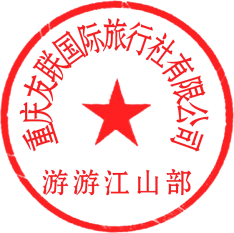 